INFORME ANUAL DE ACTIVIDADES DE LA UNIDAD DE TRANSPARENCIA 2017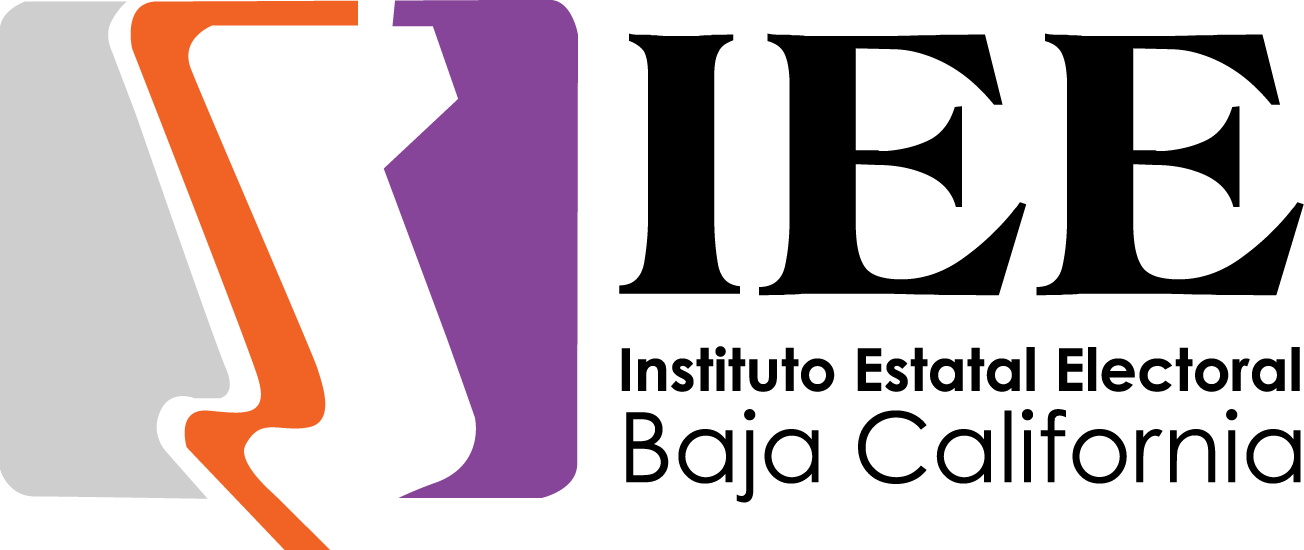 Unidad de Transparencia del Instituto Estatal Electoral de Baja CaliforniaINTRODUCCIÓNEl presente informe contiene un resumen de las actividades realizadas durante el ejercicio 2017; incluyendo información estadística que reúne tanto las cifras como el comportamiento de las solicitudes de acceso a la información pública recibidas en el ejercicio 2017, detallando los medios de recepción, número total y características de las peticiones recibidas, así como las áreas responsables y sus respuestas. La Unidad de Transparencia del Instituto Estatal Electoral de Baja California es el enlace entre los solicitantes de información y las áreas administrativas generadoras de información que conforman el Instituto, por lo que es importante reconocer la importancia de este vínculo fundamental en el ejercicio del derecho de acceso a la información pública. Es importante hacer mención que el 04 de mayo de 2017, concluyó el plazo legal para la carga de la información pública de oficio en la Plataforma Nacional de Transparencia y en el Portal de Obligaciones de Transparencia.Tomando en cuenta estas consideraciones, el Instituto Estatal Electoral de Baja California cumplió en tiempo y forma con los requerimientos establecidos en la Ley de Transparencia y los Lineamientos Técnicos Generales para la publicación de información, poniendo a disposición de la ciudadanía la información requerida en la Plataforma Nacional de Transparencia y en el Portal de Obligaciones de Transparencia del Instituto Estatal Electoral de Baja California.ÍNDICETramitación y substanciación de una solicitud de acceso a la información		1	Solicitudes de acceso a la información pública						2Recursos de revisión										5Información pública de oficio									6Capacitaciones											7Evaluación al cumplimiento de transparencia						8Anexos												11I. TRAMITACIÓN Y SUBSTANCIACIÓN DE UNA SOLICITUD DE ACCESO A LA INFORMACIÓN ANTE LA UNIDAD DE TRANSPARENCIA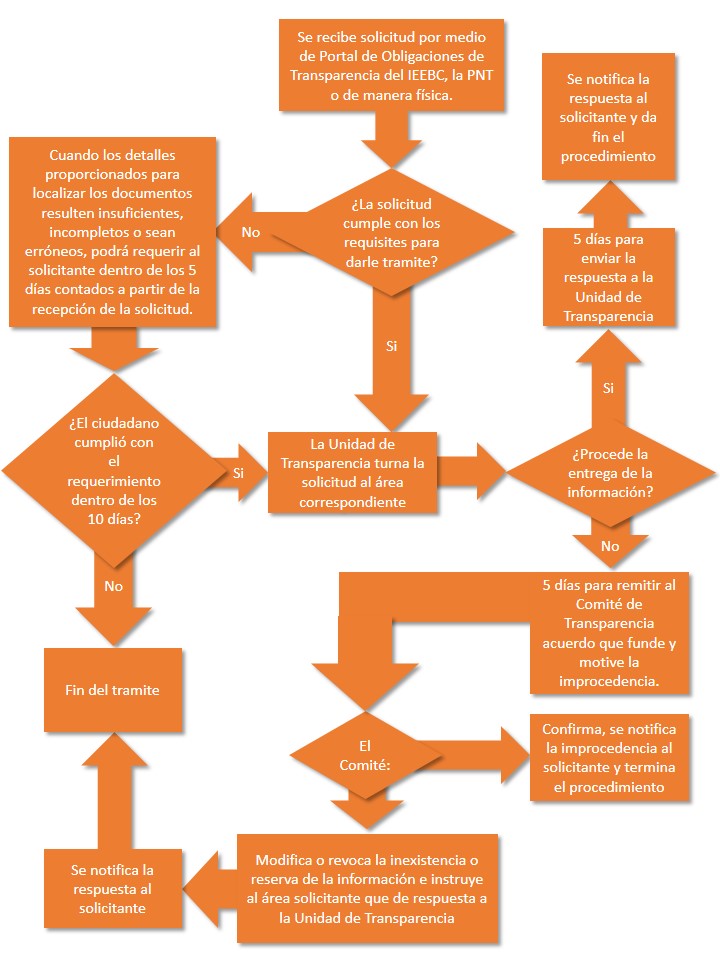 II. SOLICITUDES DE ACCESO A LA INFORMACIÓN PÚBLICA TRAMITADAS POR LA UNIDAD DE TRANSPARENCIA DEL INSTITUTO ESTATAL ELECTORAL DE BAJA CALIFORNIADurante el periodo 2017, se presentaron 319 solicitudes de acceso a la información pública, de las cuales 139 fueron presentadas mediante el formato de solicitud de información electrónico disponible en la página de internet del Instituto Electoral o a través de correo electrónico y 180 solicitudes se recibieron a través del Sistema de Solicitudes de la Plataforma Nacional de Transparencia. En el Anexo 1 se muestra el listado desglosado de las solicitudes recibidas.De las 319 solicitudes recibidas, la Unidad de Transparencia respondió directamente 100 solicitudes y turnó a las áreas la siguiente cantidad de solicitudes:Parte esencial en el trámite de solicitudes de acceso a la información, son las repuestas que se les den a las mismas, en este sentido, la mayor parte de las solicitudes de información tramitadas en el ejercicio fiscal 2017, fueron respondidas de manera AFIRMATIVA con un total de 266 solicitudes, tal y como se muestra a continuación:*Afirmativa: Se entrega la totalidad de información solicitada.*Notoria incompetencia: Información que no poseemos en ejercicio de las atribuciones conferidas por la Ley. *Afirmativa parcial: Se entrega parcialmente la información solicitada. *No interpuesta: En caso que se haya hecho algún requerimiento para aclarar el contenido de la solicitud y no se haya cumplido por parte del solicitante. Ahora bien, por lo que respecta a los días hábiles para dar respuesta, el promedio fue de 4.30 días hábiles, siendo ésta cantidad una muestra positiva del tratamiento que se le dio a las solicitudes de acceso a la información, tomando en cuenta que el artículo 125 de la Ley de Transparencia Estatal otorga el plazo de 10 días hábiles para dar respuesta a las solicitudes. En lo que respecta a las solicitudes recibidas por mes, el mes de mayo fue el periodo que más solicitudes recibió contando con 52 solicitudes recibidas, a continuación se muestra grafica mostrando las solicitudes recibidas por mes en el ejercicio 2017.De las 319 solicitudes de información recibidas en el ejercicio 2017, a continuación se enlistan los 10 temas más solicitados:III. RECURSOS DE REVISIÓN INTERPUESTOS  EN CONTRA DE LAS RESPUESTAS A LAS SOLICITUDES DE INFORMACIÓN, ANTE EL INSTITUTO DE TRANSPARENCIA, ACCESO A LA INFORMACIÓN PÚBLICA Y PROTECCIÓN DE DATOS PERSONALES DE BAJA CALIFORNIAEl recurso de revisión es un trámite mediante el cual las personas se pueden inconformar ante el Instituto de Transparencia, Acceso a la Información Pública y Protección de Datos Personales de Baja California cuando no están de acuerdo con la respuesta que se les da en una solicitud de información, el plazo para que se puedan inconformar es de 15 días hábiles siguientes a la fecha de la notificación de la respuesta conforme a lo establecido en el artículo 135 de la Ley de Transparencia y Acceso a la Información Pública para el Estado de Baja California. El artículo 136 de la Ley mencionada, establece que el recurso de revisión procederá en contra de:La clasificación de la información.La declaración de inexistencia de la información.La declaración de incompetencia por el sujeto obligado.La entrega de información incompleta.La entrega de información que no corresponda con lo solicitado.La falta de respuesta a una solicitud de acceso a la información dentro de los plazos establecidos en la ley.La notificación, entrega o puesta a disposición de información en una modalidad o formato distinto al solicitado.La entrega o puesta a disposición de información en un formato incomprensible y/o no accesible para el solicitante.Los costos o tiempos de entrega de la información.La falta de trámite a una solicitud.La negativa a permitir la consulta directa de la información.La falta, deficiencia o insuficiencia de la fundamentación y/o motivación en la respuesta.La orientación a un trámite específico.En el ejercicio 2017, el Instituto Estatal Electoral de Baja California recibió 3 recursos de revisión identificados como REV/076/2017, REV/091/2017 y REV/215/2017 esto nos indica que solo el 0.94% de las respuestas emitidas fueron recurridas por los solicitantes.IV. INFORMACIÓN PÚBLICA DE OFICIO DEL INSTITUTO ESTATAL ELECTORAL DE BAJA CALIFORNIA EN CUMPLIMIENTO DE LA LEY DE TRANSPARENCIA Y ACCESO A LA INFORMACIÓN PÚBLICA PARA EL ESTADO DE BAJA CALIFORNIA.Para dar cumplimiento a la publicación lo establecido en los artículos 81, 82 y 83, fracción VII de la Ley de Transparencia y Acceso a la Información Pública para el Estado de Baja California, se creó el Portal de Obligaciones de Transparencia del IEEBC para cumplir con los requerimientos establecidos tanto en la Ley de Transparencia como en los Lineamientos Técnicos Generales para la publicación, homologación y estandarización de la información de las obligaciones establecidas en el Título Quinto y en la fracción IV del artículo 31 de la Ley General de Transparencia y Acceso a la Información Pública, que deben de difundir los sujetos obligados en los portales de internet y en la Plataforma Nacional de Transparencia, con la finalidad de asegurar que la información sea veraz, confiable, oportuna, congruente, integral y accesible.Para atender lo establecido en el artículo 73 de la Ley de Transparencia y Acceso a la Información Pública para el Estado de Baja California, donde se establece que los sujetos obligados deberán poner a disposición de los particulares en sus portales de internet y a través de la Plataforma Nacional, la información pública de oficio que publica el IEEBC, esta se difunde a través de 2 ventanas: la información se publica en la Plataforma Nacional de Transparencia y en página institucional del IEEBC (Portal de Obligaciones de Transparencia).El proceso de actualización de la información en la Plataforma Nacional de Transparencia y del Portal de Obligaciones de Transparencia se realiza a través de los formatos que establecen los Lineamentos Técnicos Generales y que genera la Plataforma Nacional de Transparencia y está sujeto a las periodicidades establecidas en los Lineamientos referidos, los cuales pueden ser: mensuales, trimestrales, semestrales, anuales y trianuales. En el siguiente cuadro se enlistan los periodos y la cantidad de formatos que tienen que ser actualizados en dichos plazos.Los 133 formatos antes mencionados fueron distribuidos conforme a las atribuciones y la información generada por las diferentes áreas del instituto, por lo que en el siguiente cuadro se puede apreciar la distribución de los formatos por área administrativa:V. CAPACITACIONES.El primer proceso de carga de información en la Plataforma Nacional de Transparencia y el Portal de Obligaciones de Transparencia del IEEBC lo realizo la Unidad de Transparencia debido a que la Plataforma presentó constantes cambios en su interfaz gráfica como en la estructura de los formatos que generaba en los primeros meses de su lanzamiento lo que trajo como resultado que dar capacitaciones para su uso no era practico en el momento.Dicho esto, el primer proceso de carga consistió en la publicación de información de los ejercicios 2011 al primer trimestre 2017 en la Plataforma Nacional de Transparencia y el Portal de Obligaciones de Transparencia. Para que los enlaces de transparencia de las diferentes áreas del Instituto estuvieran en condiciones de realizar la carga de información en la Plataforma Nacional de Transparencia en el segundo trimestre 2017, la Unidad de Transparencia impartió 2 talleres de capacitación, el primer taller se denominó: “Taller de capacitación para brindar Soporte Técnico en la carga de formatos de la Plataforma Nacional de Transparencia” y fue impartido el día 25 de mayo de 2017. Este taller fue dirigido al personal de informática para que estuviera en condiciones de brindar soporte técnico a las áreas del Instituto en el proceso de carga de formatos en la Plataforma Nacional de Transparencia.El segundo taller se denominó: “Taller de capacitación en el uso de la Plataforma Nacional de Transparencia” y fue impartido el día 09 de junio de 2017. Este taller fue dirigido a los enlaces de transparencia para que tuvieran conocimiento del procedimiento de carga de formatos en la Plataforma Nacional de Transparencia.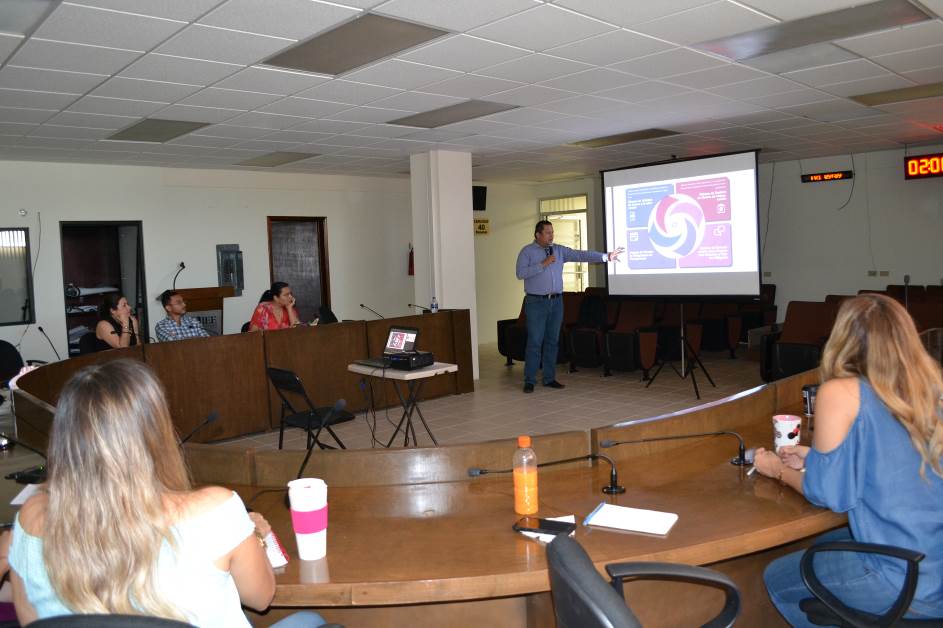 VI. EVALUACIÓN AL CUMPLIMIENTO DE TRANSPARENCIAEl pasado 23 de octubre de 2017, el Instituto de Transparencia, Acceso a la Información Pública y Protección de Datos Personales del Estado de Baja California (ITAIPBC) informó del “Dictamen de visita de inspección” que realizo el pasado 13 de septiembre de 2017 al IEEBC como sujeto obligado, destacando las siguientes observaciones:Las observaciones realizadas fueron las siguientes:UNIDAD DE TRANSPARENCIA. En este rubro se dictaminó que se cumplían con 7 de 8 características por lo que se cumplía parcialmente con el requerimiento y se emitieron las siguientes recomendaciones:Que cuente con la señalización adecuada para que cualquier persona pueda identificar que ahí pueden solicitar información.TABLA DE APLICABILIDAD. En este rubro se dictaminó cumplimiento total.REGLAMENTO DE TRANSPARENCIA. En este rubro se dictaminó cumplimiento total.COMITÉ DE TRANSPARENCIA. En este rubro se dictaminó cumplimiento total.PORTAL DE TRANSPARENCIA. En este rubro se dictaminó que cumplía con 4 de las 9 características requeridas, como resultado se consideró que incumplía con los requerimientos de Ley por lo que se emitió la siguiente recomendación:Tener a la vista y accesible los datos de contacto del Titular de la Unidad de Transparencia;Generar un vínculo a la Plataforma Nacional de Transparencia;Adicionar un hipervínculo para presentar recursos de revisión;Señalar los datos de contacto del Instituto de Transparencia del Estado;Indicar sobre trámites relacionados con derechos ARCO.El 08 de noviembre de 2017 esta autoridad dio contestación a las observaciones emitidas en cada uno de sus puntos y agregando 5 documentos anexos para corroborar el debido cumplimiento.El 11 de diciembre de 2017 se recibió oficio número OE/CP/268/2017 por parte del ITAIPBC donde manifiesta que en la primera sesion ordinaria de fecha 06 de diciembre de 2017, se acordó el cabal cumplimiento a las observaciones emitidas.El pasado 06 de noviembre de 2017, el Instituto de Transparencia, Acceso a la Información Pública y Protección de Datos Personales del Estado de Baja California (ITAIPBC) emitió oficio número OE/CP/2228/2017, en el cual se adjuntó el “Dictamen de verificación diagnostico 2017” que realizó el ITAIPBC, el cual abarco el periodo comprendido del 15 de agosto al 18 de agosto de 2017. En dicho dictamen, se verificó el cumplimiento en la publicación de las obligaciones de transparencia en el Portal de Transparencia y en la Plataforma Nacional de Transparencia correspondientes a los artículos 81, 82 y 83 de la Ley de Transparencia y Acceso a la Información Pública para el Estado de Baja California y los incisos e), k) y n) fracción I artículo 74 de la Ley General de Transparencia y Acceso a la Información Pública. El 05 de diciembre de 2017 mediante OFICIO No. CGE/2314/2017 se dio respuesta en tiempo y forma a las observaciones y recomendaciones emitidas por el Órgano Garante en materia de transparencia a nivel local.El 23 de enero de 2018 el Instituto Electoral recibió el oficio OE/CP/43/2018 mediante el cual el Órgano Garante dio a conocer los resultados del dictamen de seguimiento de la verificación diagnóstico en el que se plasmó la evaluación final del cumplimiento de las obligaciones de transparencia quedando de la siguiente manera:POT: Portal de Obligaciones de Transparencia.PNT: Plataforma Nacional de Transparencia.*NOTA: los porcentajes de cumplimiento de la Plataforma Nacional de Transparencia y del Portal de Obligaciones de Transparencia debería de ser el mismo ya que ambos portales cuentan con la misma información.Es importante mencionar que los formatos que genera la Plataforma Nacional de Transparencia son los mismos formatos utilizados para actualizar el Portal de Obligaciones de Transparencia con la finalidad de que ambos portales cuenten con la misma información ya que son alimentados con la misma cantidad de registros. Otro punto importante es que la Plataforma Nacional de Transparencia presenta la información de los formatos en un solo listado lo que puede generar confusiones, es por eso que el Portal de Obligaciones de Transparencia desglosa la información por ejercicio y por periodo para facilitar su consulta.El promedio de calificaciones obtenidas por el Instituto Electoral reflejan el esfuerzo y el interés de publicar información veraz y oportuna, en términos de la normatividad aplicable.ANEXO 1LISTADO DE SOLICITUDES DE INFORMACIÓN CORRESPONDIENTES AL EJERCICIO 2017NOTA: Una problemática común en el uso de la Plataforma Nacional de Transparencia cuando se registra una solicitud de información consiste en que el sistema no muestra un indicador visual confirmando que la solicitud ya fue enviada, lo que trae como resultado que los usuarios presionan el botón de enviar la solicitud múltiples veces, esto trae como resultado que en algunos casos las solicitudes sean repetidas, sin embargo como la Plataforma Nacional de Transparencia genera automáticamente un número de folio por cada solicitud que se envía, se le tiene que dar el mismo trámite. En el presente listado se podrán apreciar cuales solicitudes fueron repetidas ya que en estos casos, el campo de Folio contendrá más de un registro. En el ejercicio 2017, 19 solicitudes presentaron esta problemática.SOLICITUDES TURNADAS A LAS ÁREASSOLICITUDES TURNADAS A LAS ÁREASÁREA ADMINISTRATIVACANTIDADUnidad de Transparencia100Varias Unidades Administrativas51Departamento de Administración 40Coordinación Jurídica35Coordinación de Partidos Políticos y Financiamiento 33Coordinación de Informática y Estadística Electoral28Secretaría Ejecutiva15Departamento de Procesos Electorales, Educación Cívica y Participación Ciudadana3Coordinación de Comunicación Social2No interpuesta12TOTAL:319PROMEDIO DE DÍAS PARA DAR RESPUESTAPROMEDIO DE DÍAS PARA DAR RESPUESTAÁREA ADMINISTRATIVAPROMEDIO DÍAS# SOLICITUDESUnidad de Transparencia0.43100Coordinación de Informática y Estadística Electoral1.628Departamento de Procesos Electorales, Educación Cívica y Participación Ciudadana2.663Coordinación de Partidos Políticos y Financiamiento4.2333Secretaría Ejecutiva4.7315Departamento de Administración5.2239Coordinación de Comunicación Social5.52Varias Unidades Administrativas951Coordinación Jurídica9.6335TEMAS MÁS SOLICITADOSTEMAS MÁS SOLICITADOSTEMASOLICITUDESActas y acuerdos40Información de otro Sujeto Obligado34Cartografía Electoral24Resultados electorales 23Material Electoral21Proceso electoral 20Candidaturas19Presupuesto del IEEBC12Personal del IEEBC12Medios de impugnación, denuncias y quejas 9RECURSOSOLICITUDFECHA ADMISIÓNMOTIVO INTERPOSICIÓN DEL RECURSOESTADO PROCESALSENTIDO DE LA RESOLUCIÓNVISTA OICOBSERVACIONESREV/076/20170008261715 de marzo de 2017Falta de respuesta ConcluidoSobreseimientoNoPor una omisión no se adjuntó el archivo con la respuesta en la plataforma nacional de transparenciaREV/091/20170012511717 de marzo de 2017La información no corresponde con lo solicitadoConcluidoSe modifica la respuestaSiMediante acuerdo de fecha 29 de mayo de 2017 se acordó el cabal cumplimiento a la resolución.*Sigue en trámite la vista al Órgano Interno de Control.  REV/215/20170025131707 de junio de 2017La información no corresponde con lo solicitadoConcluidoSobreseimientoNo-PERIODO DE ACTUALIZACIÓNNÚMERO DE FORMATOSMensual2Trimestral88Semestral21Anual9Trianual13TOTAL DE FORMATOS:133AREA ADMINISTRATIVANÚMERO DE FORMATOSNÚMERO DE FORMATOSNÚMERO DE FORMATOSNÚMERO DE FORMATOSNÚMERO DE FORMATOSNÚMERO DE FORMATOSAREA ADMINISTRATIVAMENSUALESTRIMESTRALESSEMESTRALESANUALESTRIANUALESTOTALDepartamento de Administración03097046Coordinación de Comunicación Social1600310Unidad Técnica de lo Contencioso Electoral030003Departamento de Control Interno060006Coordinación de Informática y Estadística Electoral041027Coordinación Jurídica020002Coordinación de Partidos Políticos y Financiamiento1401511Departamento de Procesos Electorales, Educación Cívica y de Participación Ciudadana050005Secretaría Ejecutiva01971330Unidad de Transparencia0940013TOTAL DE FORMATOS:28821913133SITIOARTÍCULONIVEL DE CUMPLIMIENTO VERIFICACIÓN DIAGNÓSTICONIVEL DE CUMPLIMIENTOVERIFICACIÓN DE SEGUIMIENTOPOT8183.21%94.34%POT8281.35%86.97%POT8370.35%87.16%PNT81*87.35%*93.31%PNT82*88.44%*93.58%PNT83*71.44%*91.15%FECHA DE RECEPCIÓN FOLIOINFORMACIÓN SOLICITADA SENTIDO DE LA RESPUESTA ÁREA RESPONSABLE DE LA INFORMACIÓN 9 de enero00001417Solicito del Instituto Estatal Electoral de Baja California la siguiente información de los años 1994 a 2016: 1) votaciones de los consejeros electorales en sesiones de Consejo General de sanciones a partidos políticos, 2) votaciones de los consejeros electorales en sesiones de Consejo General relativas a asignación de diputados de representación proporcional, 3) votaciones de los consejeros en sesiones de Consejo General relativa a denuncias presentadas por partidos políticos hacia partidos políticos, 4) presupuesto por año de los órganos electorales federal y estatales, 5) sueldos de consejeros electorales y directores y secretario ejecutivo, 6) nombramientos y destituciones de consejeros electorales en los órganos electorales locales.AfirmativaVarias Unidades Administrativas9 de enero00005617El Comité de Fronteras de la Asociación de Gobiernos de San Diego (SANDAG por sus siglas en inglés) realiza un reporte de las nuevas administraciones municipales del estado de Baja California, asi como de la nuevs composicion de la legislatura estatal.  ¿Cuentan actualmente con algún documento donde se desglose la composición de la legislatura, incluyendo información de legisladores elegidos por representación proporcional, y el partido al que pertenecen?AfirmativaUnidad de Transparencia9 de enero00005717Buenos días, quisiera información de la propuesta de "privatización" del agua en Baja California, lo que se planea poner a votación, gracias.Notoria IncompetenciaUnidad de Transparencia12 de enero00009617Implementación de medidas de austeridad para el ejercicio presupuestal de 2017AfirmativaDepartamento de Administración 12 de enero00009817Solicito las cartografía de los distritos electorales de baja california. En formato pdf. Solicito un mapa por distrito de todos los distritos que corresponden al estado. En pdf y el nombre de las colonias y las distintas escuelas públicas y privadas que se encuentren en cada distrito.AfirmativaUnidad de Transparencia12 de enero00010017Solicito el monto de los apoyos para gasolina y/o traslado que recibieron los servidores públicos de las dependencias mencionadas, de enero a febrero del 2016 y lo que va del 2017.  A su vez requiero que el mismo venga separado por mes y especificado por persona, es decir quién gastó cuánto, en qué fechas, también requiero que venga acompañado cada uno por la justificación del gasto, es decir lo que cada servidor especificó para poder hacer uso de dichas prerrogativas.AfirmativaDepartamento de Administración 16 de enero00012417que colonias conforman el sexto distrito local de mexicali? Cuantas secciones comprende el sexto distrito local de mexicali? Cual es el numero de electores en cada seccion del sexto distrito local de mexicali? Con cuantos electores cuenta el sexto distrito local de mexicali?AfirmativaUnidad de Transparencia17 de enero00013617hola buenas noches, me encuentro haciendo un proyecto de las ultimas elecciones, solo que no en su pagina no han subido los resultados del 2016, solo tienen hasta el 2013, si me podrian apoyar con la información de votos en el distrito XIV y XV se los agradeceria mucho.AfirmativaUnidad de Transparencia17 de enero00013717Con fundamento en el articulo 6, apartado A, fracciones I y III de la Constitución Política de los Estados Unidos Mexicanos, solicito lo siguiente: 1) Informe cuándo dio inicio, fecha de jornada electoral y conclución del último proceso electoral estatal ordinario y cuáles fueron los cargos a elegir. 2) Refiera cuándo dará inicio el próximo proceso electoral estatal ordinario mencionando los cargos a renovar (señalar fecha de inicio y día de la jornada electoral. 3) Refiera en términos del articulo 11 numeral, 1 de la Ley General de Partidos Políticos, si el Organismo Público Local Electoral ha recibido algún tipo de manifestación de grupos de ciudadanos que tengan como objetivo constituirse como partido político local; la fecha de presentación y nombre del grupo de ciudadanos que la suscribe. 4) Indique, si se ha presentado alguna solicitud de registro de algún grupo de ciudadanos, en términos del artículo 15, numeral 1 de la Ley General de Partidos Políticos; la fecha de presentación y el nombre del grupo de ciudadanos que la suscribe. 5) Mencione y, en su caso, remita en medio magnetico los acuerdos, lineamientos, manuales, procedimientos y/o todo aquel instrumento que se utilice, siendo aprobados por el OPLE respecto al procedimiento para la constitución de partidos políticos locales. 6) Refiera si, en su caso, el Organo Público Local Electoral tuvo que ajustar algún tipo de plazo respecto al procedimiento para la constitución de grupos de ciudadanos como partidos políticos locales, en relación a los tiempos señalados en los articulos 11 numeral 1 y 15 numeral 1 de la Ley General de Partidos Políticos: remitiendo en medio magnético el documento que soporta dicho ajuste y si existe algún medio de impugnación (local y/o federal) en contra del mismo indicando el número de expediente o resolución respectiva. 7) Refiera las fechas y/o plazos que el OPLE tenga considerado para la constitución de partidos políticos locales, señalando el fundamento de los mismos. AfirmativaVarias Unidades Administrativas18 de enero00014717me podrian informar que es lo que tengo que hacer para ver, las actas de escrutinio del cierre de jornada electoral del dia 5 de junio de 2016,
espero poder contar con su apoyo graciasAfirmativaUnidad de Transparencia20 de enero00016717Se solicita el archivo en electrónico que contenga la evidencia del presupuesto aprobado para el ejercicio 2017.AfirmativaDepartamento de Administración 24 de enero00017317Solicito del Instituto Electoral del Estado de Baja California de 1994 a 2016 la siguiente información: 1) votaciones de los consejeros electorales en sesiones de Consejo General de sanciones a partidos políticos, 2) votaciones de los consejeros electorales en sesiones de Consejo General relativas a asignación de diputados de representación proporcional, 3) votaciones de los consejeros electorales en sesiones de Consejo General relativa a denuncias presentadas por partidos políticos hacia partidos políticos, 4) presupuesto por año del instituto electoral, 5) sueldos de consejeros electorales y personal con rango de dirección y secretario ejecutivo, 6) nombramientos y destituciones de consejeros electorales en los órganos electorales locales.AfirmativaVarias Unidades Administrativas23 de enero00017917Solicito el nombre y número de ciudadanos que apiraron a ser registrados como candidatos independientes para diputado local en las elecciones de 2016; y el nombre y número de quienes finalmente obtuvieron el registro.AfirmativaCoordinación de Partidos Politicos y Financiamiento 24 de enero00021417Padrón de miembros del Partido Encuentro Social y monto de financiamiento publicoAfirmativaCoordinación de Partidos Politicos y Financiamiento 24 de enero00022217Buenas tardes, quisiera saber si ustedes cuentan con alguna comision de igualdad de género dentro del IEEBC.AfirmativaSecretaría Ejecutiva26 de enero00028017A quien corresponda, esperando se encuentren bien a la lectura de este mensaje, a través de esta solicitud le pido me informe lo siguiente: 1. ¿Cuál es el proceso para que se entregue el dinero de las multas electorales al organismo u organismos responsable destinadas para la promoción, fomento y desarrollo de la ciencia, tecnología e innovación? 2. Desde que entró en vigor la previsión de que el dinero de las multas electorales se destine a ciencia y tecnología ¿Ya recibió el organismo y organismos responsable destinadas para la promoción, fomento y desarrollo de la ciencia, tecnología e innovación? De ser el caso, le pido me precise cuáles multas ya fueron pagadas y cuándo, así como cuáles siguen pendientes de cobrar o entrar al organismo u organismos responsable destinadas para la promoción, fomento y desarrollo de la ciencia, tecnología e innovación.AfirmativaCoordinación de Partidos Politicos y Financiamiento 26 de enero 00028117A quien corresponda. Esperando se encuentre bien al momento de leer este mensaje, por medio de la presente solicito me responda lo siguiente: 1. ¿Cuál es el destino que tienen las multas electorales de las que es competente y a partir de cuándo se tiene ese criterio?; 2. ¿Se le debe rendir informes sobre el destino de las multas? de ser el caso, por favor le pido me comparta los documentos oficiales correspondientes al respecto; 3. ¿Cuál es el monto de multas impuestas en el último proceso electoral? Le pido me lo indique diferenciando la persona, fisica o moral, así como si ya está firme o aún no; y 4 ¿Cuál es el monto histórico de multas impuestas que ya quedaron firmes? Le agradecería que la información pueda entregarse legible y en formato word o excel, del programa Office.AfirmativaCoordinación de Partidos Politicos y Financiamiento 27 de enero00028317Solicito por favor se me den a conocer los montos especificos mensuales con que cuentan cada consejero electoral para los gastos de gasolina, celular y automovil desde 2015 hasta la fecha, también conocer si es que algún consejero ha renunciado a ellos, los nombres de quienes renunciaron y especificar a dónde se direccionó dicho presupuesto.AfirmativaDepartamento de Administración 27 de enero00028417Hola , soy estudiente de derecho de la Universidad 16 de septiembre, actualmente me encuentro realizando un trabajo de investigación sobre el abstencionismo electoral entre las personas de 18 a 27 años en Mexicali, le agradezco me puedan apoyar proporcionandome los resultados de las elecciones pasadas en cuanto a las cifras de abstencionismo.AfirmativaCoordinación de Informática y Estadística Electoral30 de enero 00032017Solicito del Instituto Estatal Electoral de Baja California de 1994 a 2016 la siguiente información: 1)votaciones de los consejos electorales en sesiones de Consejo General de sanciones a partidos políticos, 2) votaciones de los consejeros electorales en sesiones de Consejo General relativas a asignación de diputados de representación proporcional, 3) votaciones de los consejeros electorales en sesiones de Consejo General relativa a denuncias presentadas por partidos políticos hacia partidos políticos 4) presupuesto por año del Instituto electoral 5) sueldos de consejeros electorales y personal con rango de dirección y secretario ejecutivo, 6) nombramientos y destituciones de consejeros electorales en los órganos electorales locales.AfirmativaDepartamento de Administración 30 de enero 00032117Donde puedo encontrar la fotografía del cierre del debate de los diputados del distrito IX en Mexicali IEEBC 5 de mayo 2016AfirmativaCoordinación de Comunicación Social30 de enero 00032317
00032417Cuál fue la empresa encargada de la elaboración de la documentación electoral (boletas electorales, actas, etc) en los últimos cinco procesos electorales celebrados en el Estado? ¿Que fue lo que se contrato o compró, en que cantidad y que costo tuvo?

Cuál fue la empresa encargada de la elaboración del material electoral (urnas, mamparas, caja contenedora, paquete, etc) en los últimos cinco procesos electorales celebrados en el Estado? ¿Que fue lo que se contrato o compró, en que cantidad y que costo tuvo?AfirmativaDepartamento de Administración 31 de enero00036117Solicito la cartografía electoral en archivo shapefile utilizada en las últimas elecciones de diputados locales y presidentes municipales, así como el número de ciudadanos inscritos en la lista nominal el día de la elección en cada distrito y en cada municipio en las últimas elecciones locales.AfirmativaCoordinación de Informática y Estadística Electoral2 de febrero00043917Por medio de la presente me permito solicitarle me pueda proporcionar la información relativa a: Los resultados Electorales del Proceso Electoral 2015-2016 y que dichos resultados muestren la relación y estadística de mujeres y hombres electos que integran: (únicamente propietarios por favor) Los 5 ayuntamientos (Presidente (a), Sindico (a), Regidores (as)) 17 Diputaciones de Mayoria Relativa y 8 de Representación Proporcional. Lo anteior como parte de una investigación para observar el panorama nacional de la paridad de género en los puestos de elección popular. Por su apoyo muchas gracias AfirmativaCoordinación de Informática y Estadística Electoral3 de febrero00045717Buenos días, me gustaría que me pudieran hacer el favor de mandarme a mi correo algún mapa donde se especifique la parte que territorialmente le pertenece al XIV y XV Distritos elecotrales, los cuales corresponden al municipio de Ensenada, B.C. gracias.AfirmativaUnidad de Transparencia7 de febrero00046717Solicito la siguiente información en formato Excel:
- Miembros electos por el principio de mayoría relativa y representación proporcional en las elecciones de ayuntamientos de 1995, 1998, 2001, 2004, 2007, 2010, 2013 y 2016;
- Fecha (día, mes y año) de inicio del proceso electoral para la elección de ayuntamientos de 1997.AfirmativaCoordinación de Partidos Politicos y Financiamiento 7 de febrero00049617Agradecería que me proporcionaran la siguiente información.

Para todos los procesos electorales locales desde el año 2000, me gustaría conocer la afiliación partidaria de cada uno de los candidatos a gobernador o presidente municipal de la coalición PAN-PRD.  Es decir, para cada uno de estos candidatos de coalición, me gustaría saber si, una vez electo, la afiliación formal del candidato (o candidata) habría sido con el Partido Acción Nacional o el Partido de la Revolución Democrática (independientemente de si el candidato efectivamente resultó victorioso).

Muchas gracias por su ayuda.
- Miembros electos por el principio de mayoría relativa y representación proporcional en las elecciones de ayuntamientos de 1995, 1998, 2001, 2004, 2007, 2010, 2013 y 2016;
- Fecha (día, mes y año) de inicio del proceso electoral para la elección de ayuntamientos de 1997.AfirmativaCoordinación de Partidos Politicos y Financiamiento 7 de febrero00050017Agradecería que me proporcionaran la siguiente información.

Para todos los procesos electorales locales desde el año 2000, me gustaría conocer la afiliación partidaria de cada uno de los candidatos a gobernador o presidente municipal propuestos por la coalición PAN-PRD.  Es decir, para cada uno de estos candidatos de coalición, me gustaría saber si, una vez electo, la afiliación formal del candidato habría sido con el Partido Acción Nacional o el Partido de la Revolución Democrática.

Muchas gracias por su ayuda.AfirmativaCoordinación de Partidos Politicos y Financiamiento 7 de febrero00050217Al ser similar el concepto de partido político comparado al de entidad ya sea paraestatal o financiera, solicito de la manera mas atenta el apoyo brindandme la información, sobre los verdaderos datos personales vinculados al mandato que se pretende revocar, ya que la irregularidad de que la diputada que pretenden revocar sea a su vez lider sindical, despierta duda, ya que es evidente que uno de los dos cargos publicos no le pertenece, en perjuicio y menoscabo de los derechos del titular de los datos personales vinculados al acto jurídico Notoria IncompetenciaUnidad de Transparencia8 de febrero00054417Por medio del presente reciba un cordial saludo, le solicito sean tan amables de proporcionarme por este medio electrónico los informes de pre-campañay campaña que presento la Coalición Unidos por Baja California, en el proceso electoral 2013AfirmativaCoordinación de Partidos Politicos y Financiamiento 9 de febrero00054717Solicito de la forma más atenta una copia digital de la constancia del curso en linea "Formación Ciudadana Civico Electoral" con fecha de finalización del 8 de diciembre de 2014 expedida a nombre de Manuel Nahum Rodriguez Chavez. Esto debido a que el aula virtual para descargar dicha constancia digital ya no se encuentra disponible.AfirmativaVarias Unidades Administrativas10 de febrero 00057917Resultados electorales por casilla del 7mo distrito de tecate en la pasada eleccion de diputado local y presidente municipal 2016AfirmativaCoordinación de Informática y Estadística Electoral13 de febrero00060217Buenas tardes, por medio de la presente solicito a ustedes un listado de las colonias que conforman cada uno de los seis distritos electorales en Mexicali.AfirmativaUnidad de Transparencia13 de febrero000604171.- Proporcionar copia del documento o documentos donde conste cuál fue el costo, egreso o gasto para la organización de los últimos comicios de Gobernador realizados en esta entidad, desglosando cuánto correspondió al presupuesto del Instituto u órgano electoral local, y cuánto correspondió al financiamiento público de los partidos políticos que participaron en la contienda, incluyendo el financiamiento ordinario, de precampaña, campaña y de cualquier otro tipo.
 
2.- En el caso de que la última elección de Gobernador haya sido concurrente con otras elecciones locales, detallarlo y de la misma forma anexar el gasto, egreso o costo correspondiente, desglosando cuánto correspondió al presupuesto del Instituto u órgano electoral local (gasto operativo), y cuánto correspondió al financiamiento de los partidos políticos (prerrogativas) que participaron en la contienda, incluyendo el financiamiento ordinario, de precampaña, campaña y de cualquier otro tipo.
 
3.- Proporcionar copia del documento o documentos donde conste la cantidad de ciudadanos inscritos en la lista nominal y padrón electoral que se utilizó en la última elección de Gobernador, así como el registro de la participación ciudadana y abstencionismo registrado en la última elección de Gobernador, considerando la lista nominal utilizada.
Para efectos de esta pregunta sólo requiero las cantidades globales, es decir, el número total de ciudadanos inscritos en la lista nominal, el número total de ciudadanos inscritos en el padrón electoral, el número total de ciudadanos que participaron en la elección, la cantidad de votación valida emitida, y el porcentaje de participación ciudadana, y el porcentaje de abstencionismo con respecto a la lista nominal. Todo correspondiente a la última elección de Gobernador, o en su caso a la de Gobernador y si fueron concurrentes con otras elecciones locales.
 
4.- Proporcionar copia del documento o documentos donde conste la empresa o empresas contratadas en la última elección de Gobernador, o en su caso la de Gobernador y concurrentes, en los siguientes rubros:
- Material electoral (urnas, mamparas y demás similares)
- Documentación electoral (boletas, actas, y demás similares)
Para mayor claridad en la pregunta requiero que por cada rubro de contratación, (material electoral y de documentación electoral), se proporcione copia de la siguiente documentación:
En el caso de Material electoral, requiero los siguientes datos de la empresa contratada o el servicio contratado:
1. Nombre de la empresa
2. Monto cobrado por la empresa.
3. Cantidad de urnas vendidas.
4. Cantidad de mamparas vendidas
5. Cantidad de otros productos vendidos
En el caso de la Documentación electoral requiero los siguientes datos de la empresa contratada o el servicio contratado:
a. Nombre de la empresa
b. Monto cobrado por la empresa
c. Cantidad de boletas vendidas
d. Cantidad de actas vendidas
e. Cantidad de otros productos vendidos.
*Por vendidos me refiero a los productos que estas empresas o empresa vendieron al Instituto u órgano electoral para la organización del proceso electoral.
 
5.- Proporcionar copia del documento donde conste o se informe si este Instituto u órgano electoral cuenta con un micrositio, sitio o espacio, digital o físico, donde se contenga información (electoral, financiera y operativa) de los procesos electorales, en un mecanismo de datos abiertos o de fácil consulta para los ciudadanos.AfirmativaVarias Unidades Administrativas14 de febrero00063017acuerdos o lineamientos que se hayan generado durante el año 2015 y 2016, en relación a la participación de funcionarios públicos en campañas electoralesAfirmativaCoordinación Jurídica16 de febrero00065617Solicito por favor los resultados por casilla de las elecciones de diputados y ayuntamientos que hubo en el año 2016 en el estado de Baja California, ( si dicha información se encuentra en formato excel nos sería de mayor utilidad)
Por su ayuda,
Muchas graciasAfirmativaCoordinación de Informática y Estadística Electoral16 de febrero000658171. Pagos de concepto de contratos de prestación de servicios asimilables a salarios a integrantes del Partido de la Revolución Democrática en Ensenada. 2. Gastos de nomina del Comité ejecutivo municipal del Partido de la Revolución Democrática en Ensenada. 3. Egresos del Partido de la Revolución Democrática en Baja Califonfria del ejercicio fiscal 2016 y enero 2017.Notoria IncompetenciaUnidad de Transparencia16 de febrero00068517Deseo conocer todos fecha, monto, destinatario y concepto de todos los pagos efectuados por difusión institucional y/o comunicación social en los ejercicios fiscales 2014, 2015, 2016 y 2017AfirmativaDepartamento de Administración 15 de febrero00070317Les pido atentamente que den seguimiento a mi solicitud con NUMERO DE FOLIO: 00032017 la cual si bien fue respondida el día 30 de enero de 2017 posteriormente envié un recurso de revisión desde el link que me enviaron en el correo y que es el siguiente: http://itaipbc.org.mx/index.php/inicio/recurso_revision el cual no me arrojó ningún tipo de acuse por lo cual no puedo adjuntar. En él les solicito atentamente las actas de sesiones completas del consejero general del instituto de las cuales solo se me entregó un resumen ejecutivo, mismo que envío en archivo adjunto.
Lo anterior debido a que en dicho documento debe de constar las opiniones de consejeros electorales y representantes de partidos así como las votaciones mismos que son de interés para realizar mi investigación doctoral.Notoria IncompetenciaUnidad de Transparencia20 de febrero 00071917Me gustaría informarme que se requiere para candidato independiente del municipio de ensenada.AfirmativaCoordinación de Partidos Politicos y Financiamiento 20 de febrero 000728171.- Proporcionar copia del documento o documentos donde conste cuál fue el costo, egreso o gasto para la organización de los últimos comicios de Gobernador realizados en esta entidad, desglosando cuánto correspondió al presupuesto del Instituto u órgano electoral local, y cuánto correspondió al financiamiento público de los partidos políticos que participaron en la contienda, incluyendo el financiamiento ordinario, de precampaña, campaña y de cualquier otro tipo.
 2.- En el caso de que la última elección de Gobernador haya sido concurrente con otras elecciones locales, detallarlo y de la misma forma anexar el gasto, egreso o costo correspondiente, desglosando cuánto correspondió al presupuesto del Instituto u órgano electoral local (gasto operativo), y cuánto correspondió al financiamiento de los partidos políticos (prerrogativas) que participaron en la contienda, incluyendo el financiamiento ordinario, de precampaña, campaña y de cualquier otro tipo. 
3.- Proporcionar copia del documento o documentos donde conste la cantidad de ciudadanos inscritos en la lista nominal y padrón electoral que se utilizó en la última elección de Gobernador, así como el registro de la participación ciudadana y abstencionismo registrado en la última elección de Gobernador, considerando la lista nominal utilizada. Para efectos de esta pregunta sólo requiero las cantidades globales, es decir, el número total de ciudadanos inscritos en la lista nominal, el número total de ciudadanos inscritos en el padrón electoral, el número total de ciudadanos que participaron en la elección, la cantidad de votación valida emitida, y el porcentaje de participación ciudadana, y el porcentaje de abstencionismo con respecto a la lista nominal. Todo correspondiente a la última elección de Gobernador, o en su caso a la de Gobernador y si fueron concurrentes con otras elecciones locales. 
4.- Proporcionar copia del documento o documentos donde conste la empresa o empresas contratadas en la última elección de Gobernador, o en su caso la de Gobernador y concurrentes, en los siguientes rubros: - Material electoral (urnas, mamparas y demás similares) - Documentación electoral (boletas, actas, y demás similares) Para mayor claridad en la pregunta requiero que por cada rubro de contratación, (material electoral y de documentación electoral), se proporcione copia de la siguiente documentación: En el caso de Material electoral, requiero los siguientes datos de la empresa contratada o el servicio contratado: - Nombre de la empresa - Monto cobrado por la empresa. - Cantidad de urnas vendidas. - Cantidad de mamparas vendidas - Cantidad de otros productos vendidos En el caso de la Documentación electoral requiero los siguientes datos de la empresa contratada o el servicio contratado: - Nombre de la empresa - Monto cobrado por la empresa - Cantidad de boletas vendidas - Cantidad de actas vendidas - Cantidad de otros productos vendidos. Por vendidos me refiero a los productos que estas empresas o empresa vendieron al Instituto u órgano electoral para la organización del proceso electoral. 
5.- Proporcionar copia del documento donde conste o se informe si este Instituto u órgano electoral cuenta con un micrositio, sitio o espacio, digital o físico, donde se contenga información (electoral, financiera y operativa) de los procesos electorales, en un mecanismo de datos abiertos o de fácil consulta para los ciudadanos.AfirmativaVarias Unidades Administrativas20 de febrero 00073117Deseo conocer todos fecha, monto, destinatario y concepto de todos los pagos efectuados por difusión institucional y/o comunicación social en los ejercicios fiscales 2014, 2015, 2016 y 2017AfirmativaDepartamento de Administración 21 de febrero00075817Quiero obtener información relativa a las donaciones y aportaciones oficiales a los partidos políticos en la entidad, qué debo hacer para ello. AfirmativaCoordinación de Partidos Politicos y Financiamiento 22 de febrero00082617Solicito la información relacionada con:
Los ingresos totales, de los ejercicios fiscales del período comprendido entre los años 2012 a 2016, por concepto de aportación del Gobierno Federal, el Gobierno del Estado, Ingresos Propios y Otros. Identificando de ser posible en cada uno de ellos, los que son regulares y los extraordinarios.
Asimismo, los ingresos propios autogenerados totales, de ser posible identificar o separar aquellos que se derivan de los servicios que prestan, de aquellos que se derivan de proyectos específicos por los servicios que presten a empresas u otros sectores.
Por último, de los ejercicios fiscales del período comprendido entre los años 2012 a 2016, el Gasto total de operación con el nivel de desagregación más amplio disponible, de acuerdo al clasificador por objeto del gasto emitido por CONAC.AfirmativaDepartamento de Administración 23 de febrero00089017Información respecto de los avances y retrocesos de las candidaturas independientes que se dieron durante el proceso electoral 2016 intervenciones, impugnaciones, informes, videos, conclusionesAfirmativaVarias Unidades Administrativas23 de febrero00089217Solicito la información de este Organismo relacionada con:
1 El estado de origen y aplicación de fondos o su equivalente, del 1 de enero al 31 de diciembre de los ejercicios fiscales del período comprendido entre los años 2012 a 2016
2 Las notas a los estados de origen y aplicación de fondos o su equivalente, del 1 de enero al 31 de diciembre de los ejercicios fiscales del período comprendido entre los años 2012 a 2016
3 Cuenta pública o su equivalente,  de los ejercicios fiscales del período comprendido entre los años 2012 a 2016
4 Auditoria Externa a la Cuenta pública o su equivalente,  de los ejercicios fiscales del período comprendido entre los años 2012 a 2016
5 Informe de actividades ejercicios fiscales del período comprendido entre los años 2012 a 2016
6 Estado de ingresos y egresos o su equivalente, el 1 de enero al 31 de diciembre de los ejercicios fiscales del período comprendido entre los años 2012 a 2016
7 Por último, de los ejercicios fiscales del período comprendido entre los años 2012 a 2016, el Gasto total de acuerdo al clasificador por objeto del gasto emitido por CONAC.
Mando información en archivo adjunto por si se perdiera el orden en la solicitud originalAfirmativaDepartamento de Administración 23 de febrero00089917Fecha (día, mes y año) de inicio del proceso electoral, de la jornada electoral, del inicio de mandato y del fin de mandato, correspondiente a las elecciones a ayuntamientos de 1995, 1998, 2001, 2002, 2004, 2007, 2010, 2013 y 2016.AfirmativaSecretaría Ejecutiva24 de febrero00092817Solicito la siguiente información: el número de personas que integraron  la lista nominal de cada distrito electoral del estado para el año más reciente. Muchas graciasAfirmativaUnidad de Transparencia24 de febrero00095817de la junta general quisiera saber cuantas sesiones tuvieron en el 2016, cuales acuerdos se aprobaron y copia electronica de ellosAfirmativaSecretaría Ejecutiva1 de marzo 00101917Resultados finales de la elección 2016 para presidentes municipales por seccion electoral para cada municipio de Baja California AfirmativaUnidad de Transparencia2 de marzo00102717Solicito me sea informado de los todos los gastos reportados por el partido de la revolución demacrática en baja california en los meses de noviembre y diciembre de 2016 y enero de 2017Notoria IncompetenciaUnidad de Transparencia3 de marzo00104117
00104217
00104317
00104417
00104517
00104617
00104717
00104817
00104917
00105017
00105117
00105217
00105317
00105417Directorio de secciones electorales federales y locales, que incluya información demográfica de éstas, sexo y edad por grupos quinquenales inscritos en la lista nominal y/o padrón electoral.  

Archivos tipo Shapefile (extensión .shp) por distrito, entidad, municipio y sección (federal y local) según corresponda.AfirmativaCoordinación de Informática y Estadística Electoral7 de marzo00109917Quisiera saber cuando dale la siguiente convocatoria para vacantes en el IEE BAJA CALIFORNIA. Espero puedan orientarme al respectoAfirmativaVarias Unidades Administrativas13 de marzo00114217Solicito la siguiente información en formato Excel: Planillas de candidatos a miembros de ayuntamientos electas (incluyendo presidentes municipales, regidores y síndicos) por el principio de mayoría relativa y representación proporcional en las elecciones de 1995, 1998, 2001, 2004, 2007, 2010, 2013 y 2016.AfirmativaCoordinación de Partidos Politicos y Financiamiento 10 de marzo00114817Verificación de credencial de electorNotoria IncompetenciaUnidad de Transparencia13 de marzo00115317Solicito del Instituto Electoral de Baja California de 1994 a 2016 la siguiente información: 1) actas de sesiones del Consejo General donde se hayan impuesto sanciones a partidos políticos, donde se incluya la discusión de cada uno de los temas y los pronunciamientos tanto de los Consejeros Electorales como de los Representantes de los Partidos Políticos; 2) actas de sesiones del Consejo General relativas a asignación de diputados de representación proporcional donde se incluya la discusión de cada uno de los temas y los pronunciamientos tanto de los Consejeros Electorales como de los Representantes de los Partidos Políticos; 3) actas de sesiones del Consejo General relativas a denuncias presentadas por partidos políticos hacia partidos políticos donde se incluya la discusión de cada uno de los temas y los pronunciamientos tanto de los Consejeros Electorales como de los Representantes de los Partidos Políticos.AfirmativaSecretaría Ejecutiva14 de marzo00116917Solicito precio unitario y adjudicado para el material electoral siguiente: urna electoral, caja contenedora, cancel electoral portátil, caja paquete electoral y mampara especial. Que fue programado, licitado y adjudicado en la elección proxima pasadaAfirmativaDepartamento de Administración 14 de marzo00117017Estoy buscando en su página de internet http://www.ieebc.mx/ algún recuadro donde me pueda llevar a la bolsa de trabajo pero no lo encuentro. Me pordian apoyar a encontrarla o asesorarme en que parte se encuentraAfirmativaDepartamento de Administración 15 de marzo00122517Porcentaje de votación para gobernador en las últimas tres elecciones para este cargoAfirmativaCoordinación de Informática y Estadística Electoral16 de marzo00125117Solicito la siguiente información en formato Excel: Miembros integrantes de ayuntamientos por el principio de mayoría relativa y representación proporcional a raíz de las elecciones de 1995, 1998, 2001, 2004, 2007, 2010, 2013 y 2016. En previas solicitudes (las cuales han desaparecido de la PNT) solicitaba esta misma información, pero sólo se me proporcionaron los munícipes electos. Tal vez no me haya expresado de forma clara en mis solicitudes anteriores, por lo cual les pido disculpas.AfirmativaCoordinación de Informática y Estadística Electoral16 de marzo00130917Cuantos candidatos independientes se postularon o registraron para los cargos de Gobernador, Diputados, Presidente Municipal y Regidores en procesos ordinarios y extraordinarios desde el año 2012 a la fecha, de acuerdo con el principio de paridad de género cuantos fueron hombres y cuantas fueron mujeres y las leyes que apliquen para el fundamento legal.AfirmativaCoordinación de Partidos Politicos y Financiamiento 16 de marzo001310171.- Cual esla fecha limite para registrarse como candidato a Diputado en las proximas elecciones en 2018.

2.- Cuales son todos los requisitos para poder ser un candidato independiente.  

Gracias espero su respuesta y quedo muy agradecido por su atencion.AfirmativaCoordinación de Partidos Politicos y Financiamiento 16 de marzo001311171.- Monto total de las multas aplicadas por el Instituto Nacional Electoral y/o el Instituto Estatal Electoral a los partidos políticos nacionales y estatales en Baja California correspondientes al año 2016.

2.- Desglose en cifras por cada uno de los partidos nacionales y estatales de las sanciones económicas de que fueron objeto durante el año pasado.

3.- Información sobre los cobros que a través de las ministraciones nacionales y/o estatales que se han aplicado a cada uno de los partidos sancionados.

4.- Monto total hasta el mes de febrero de 2017 de la aplicación de esas sanciones a los partidos políticos nacionales y estatales correspondientes al 2016.

5.- Información sobre el destino de esos fondos por parte del IEE.AfirmativaCoordinación de Partidos Politicos y Financiamiento 17 de marzo00167017PLAN DE DESARROLLO O PROMESAS DE CAMPAÑA DE JUAN MANUEL GASTELUM BUENRORSTRO CUANDO FUE CANDIDATO PARA PRESIDENTE MUNICIPAL DE TIJUANA 2016AfirmativaCoordinación de Partidos Politicos y Financiamiento 21 de marzo00169217Se solicita los informes que incluyan los montos, criterios, convocatorias y listado de personas físicas o morales a quienes se les permite el uso de recursos públicos actuales. Favor de adjuntar una copia en su versión digitalizada al correo electrónico proporcionado.AfirmativaSecretaría Ejecutiva21 de marzo00169317¿hay o hubo algún mecanismo para evaluar el desempeño de los consejeros distritales?
 ¿estos resultados se considerarán para futuros procesos? 
¿está disponible esta información para todos y cada uno de los consejeros distritales? en caso de respuesta afirmativa, se me podria hacer llegar alguna copia de esos resultados.AfirmativaSecretaría Ejecutiva21 de marzo00169417resultados por distrito, seccion, municipio de los resultados electorales 2015 y 2016 por separado.AfirmativaUnidad de Transparencia21 de marzo00169717Del ultimo proceso electoral

1.       Quien realizo el programa de resultados electorales y cuál fue el monto de este servicio
2.       Si se realizó el Sistema de Información de la jornada electoral, mencionar a la empresa, organización o institución que lo realizó y mencionar cual fue el monto.
3.       Copia de gafete utilizado por la empresa o institución que realizó el PREP
4.       Copia del contrato entre el Instituto Electoral y el ente que realizo el denominado PREP y anexos técnicos si los hubiese
5.       Copia de las fianzas que garantizan el servicio
6.       Copia de facturas y recibos de pago que amparan los pagos realizados a quien realizó el PREP
7.       Cuantas casillas fueron instaladas
8.       Informe Final actividades PREPAfirmativaVarias Unidades Administrativas21 de marzo00169817Del último proceso electoral

1.       Copia de carta de satisfacción o constancia de cumplimiento otorgada a empresa o institución que haya realizado el Programa de Resultados Electorales Preliminares
2.       RFC del instituto
3.       De existir algún incumplimiento por parte de la empresa o institución que realizó el PREP, agregar cual fue el descuento o sanción (si lo hubiese) y que razón fue la que se suscitó. DE ser posible agregar copia del documento que acredite esto anterior
4.       Documentos actas o minutas que se hayan generado en el comité y comisión del programa de resultados electorales preliminares
5.       Oficios que se hayan generado y remitido al Instituto Nacional Electoral o de ser el caso el Instituto Federal ElectoralAfirmativaVarias Unidades Administrativas21 de marzo00170017Del último proceso electoral

Solicito lo siguiente

1.       Bases del proceso de licitación para adjudicar el Programa de resultados electorales Preliminares en el último proceso electoral
2.       Anexo técnico de las bases de licitación para el PREP
3.       Acta junta de aclaraciones de la licitación del PREP
4.       Actas apertura técnicas y económicas de la licitación del PREP
5.       Acta de fallo en relativo a la Licitación del PREP
6.       Convocatoria a la licitación o invitación de ser concurso por invitaciónAfirmativaDepartamento de Administración 21 de marzo00170117Del último proceso electoral

1.        Informe del primer, segundo, tercer y final de los simulacros realizados del programa de resultados electorales preliminares
2.       Copia del acta utilizada en los simulacros
3.       Solicito los informes de auditorías practicadas al Programa de resultados electorales preliminares
4.       Quien realizo las auditorias y por qué costo
5.       Contrato o convenio donde instituto y encargado de la auditoria establecen los trabajos de auditoriaAfirmativaDepartamento de Administración 21 de marzo00170217DirecciónNo interpuestaNo interpuesta22 de marzo00171717Necesito una reposicion de mi credencialNotoria IncompetenciaUnidad de Transparencia24 de marzo 00183217Nombre y cargo del o los servidores públicos responsables del ejercicio del presupuesto de egresos 2017 por remuneraciones para la plantilla del personal. Nombre y cargo de su servidor público responsable de elaborar el proyecto de presupuesto de egresos 2017. Nombre y cargo del servidor público responsable de publicar en el portal de transparencia del IEEBC el proyecto y el presuúesto de egresos autorizado 2017AfirmativaSecretaría Ejecutiva28 de marzo001889171.- Monto total de las multas aplicadas por el Instituto Nacional Electoral e Instituto Estatal Electoral a los partidos políticos nacionales y estatales en Baja California correspondientes a los años 2014 y 2015. (Desglosado por año)
2.- Desglose en cifras por cada uno de los partidos políticos nacionales y estatales de las sanciones económicas de que fueron objeto en el año 2014 y 2015.
3.- Cobros aplicados por el Instituto Estatal Electoral correspondientes a 2014 y 2015. (Desglosado por año)
4.- Información sobre el destino de esos recursos. (Desglosado por año)AfirmativaCoordinación de Partidos Politicos y Financiamiento 28 de marzo 00189717SOLICITO SABER LAS VACANTES DE PERSONAL QUE CUENTAN AL MOMENTO EN EL INSTITUTO ESTATAL ELECTORALAfirmativaDepartamento de Administración 01 de abril00210317Pido el documento que contenga nada mas la información por cada servidor público integrante del actual comité de transparencia, donde se observe lo proyectado pagarles derivado de su relación laboral con el IEEBC, esto de forma mensual por todo el ejercicio 2017 para cubrir las remunieraciones, esto con desgloce de sus percepciones ordinarias, así como también las erogaciones de carácter fiscal y de sugiridad social inherentes a las propias remuneraciones AfirmativaDepartamento de Administración 02 de abril 00210417Solicito la relación de servidores públicos y funcionarios que recibieron finiquito en el ehercicio fiscal 2015, 2016 y 2017 o cualquier pago por separacion de su cargo de esa Institucion, asi como el monto recibido. Solicito informes de auditoria de los ejercicios 2015 y 2016. Solicito el gasto total destinado a viajes u viaticos, por cada consejero electoral por el año 2015 y 2016. Solicito curriculum vitae de todos los asesores de los consejeros electorales. solicito el monto total destinado para cambio de oficinas. solicito copia de facturas por concepto de alimentación, pago a restaurantesAfirmativaVarias Unidades Administrativas04 de abril00214617Fecha cuando el IEE ordenó suspender las precampañas que electorales de Gobernador y municipes y dice que todavia se puede hacer proselitismo, al interior de los partidos, los que aspiran a ser candidatos a diputados locales. Fecha exacta del día en que arrancaron campaña en el 2007. Fecha de cuando se realizó el debate de alcaldes en Rosarito, en junio de 2007, en Hotel Las Rocas. AfirmativaVarias Unidades Administrativas05 de abril00216817Resultados de la elección de gobernador del año 1993 a nivel sección y casilla. Lo anterior en formato Excel.AfirmativaUnidad de Transparencia06 de abril00218817Por medio de la presente quisiera solicitar la información de que Financiamiento público recubió el partido de la Revolución Democrática por parte del Instituto Local en los años 1996, 1997, 1998 y 1999.AfirmativaCoordinación de Partidos Politicos y Financiamiento 11 de abril00220417Buenos dias:
Me puede proporcionar información acerca de los programas que descansan en las siguientes Dependencias:
Instituto Estatal Electoral de Baja California
Sistema Educativo Estatal BCNo interpuestaNo interpuesta18 de abril00224617¿Cuántas solicitudes de información recibieron a lo largo de su último informe? 
Con base a dichas solicitudes, ¿qué es de lo que más pregunta la gente? o, mejor dicho, ¿cuáles son los tres temas de información  que más son solicitados en su instituto?.AfirmativaUnidad de Transparencia18 de abril00227217Necesito saber cual es el procedimiento para reportar ante la FEPADE el robo o extravío de mi credencial de electorNotoria IncompetenciaUnidad de Transparencia18 de abril 002275171.            Número de secciones y casillas que se consideraron en los 3 últimos procesos electorales para elegir Gobernador en el Estado de Baja California  ( 2013, 2007, 2001 ).
2.            Número total de votos y lista nominal de los 3 últimos procesos electorales para elegir Gobernador en el Estado de Baja California ( 2013, 2007, 2001 ); desglosando los votos por partido político, incluyendo candidatos independientes y no registrados, así como votos nulos. Esta información solicito se entregue en formato Excel y desglosada por distrito, municipio, secciones y casillas.
3.            Número de secciones y casillas que se consideraron en los 3 últimos procesos electorales para elegir Diputados locales y Ayuntamientos en el Estado de Baja California (2016, 2013, 2010).
4.            Número total de votos y lista nominal de los 3 últimos procesos electorales para elegir Diputados Locales y Ayuntamientos en el Estado de Baja California (2016, 2013, 2010); desglosando los votos por partido político, incluyendo candidatos independientes y no registrados, así como votos nulos. Esta información solicito se entregue en formato Excel y desglosada por distrito, municipio, secciones y casillas.AfirmativaCoordinación de Informática y Estadística Electoral20 de abril 00229717Solicito Información respecto a la redistritación 2017, para las elecciones 2018 en el estado de Baja California Notoria IncompetenciaUnidad de Transparencia21 de abril 00231417En relación al correo que antecede, agradeceré de nueva cuenta su valioso apoyo para que de manera complementaria al punto 3 y 4 de mi escrito de solicitud de información, se indique el número de casillas y secciones que se consideraron en los últimos 3 procesos electorales de Baja California, para elegir Gobernador, Diputados Locales y Ayuntamientos.. AfirmativaCoordinación de Informática y Estadística Electoral24 de abril00234117Hola que tal, estoy buscando la Ley Federal de Consulta Popular, no la encontre en el apartado de transparencia. GraciasAfirmativaUnidad de Transparencia25 de abril 002235617Quiero saber por favor cuales son los requisitos para ser candidato independiente para los diferentes cargos públicos en el estadoAfirmativaCoordinación de Partidos Politicos y Financiamiento 25 de abril 00235717
1.Pido el documento generado por su comité de transparencia donde se instituye el monto legal para cobrar las cuotas de acceso en materia de acceso a la información

2.Pido fecha y numero de las solicitudes de acceso a la información y respondidas por ustedes, de áquellas solicitudes donde cobraron cuotas de acceso a la información, por el periodo del 5 de mayo de 2015 al 21 de abril de 2017.

3.Versión pública de cada recibo de pago cobrado derivado de cuotas de acceso a la información por el periodo del 5 de mayo de 2015 al 21 de abril de 2017.

4.Nombre completo y puesto del servidor público como autoridad competente del cobro de cuotas de acceso a la información pública.

5.El documento normativo legal interno del IEEBC donde se observe que los montos que establecieron por cuotas de acceso a la información, consideran la disposición establecida en el artículo 141 de la Ley General de Transparencia 'cuotas no mayores a la Ley Federal de Archivos.

6.Monto actual y descripción que cobran por cada una de las cuotas de acceso a la información que cobra el IEEBC

7.Nombre de la autoridad competente para instituir cuotas de acceso a la información en el IEEBC AfirmativaUnidad de Transparencia25 de abril 00235817por este conducto solicito se me informe si el ACUERDO DEL CONSEJO GENERAL DEL INSTITUTO NACIONAL ELECTORAL, POR EL QUE SE APRUEBA LA DEMARCACIÓN TERRITORIAL DE LOS DISTRITOS ELECTORALES UNINOMINALES EN QUE SE DIVIDE EL ESTADO DE BAJA CALIFORNIA Y SUS RESPECTIVAS CABECERAS DISTRITALES, ACUERDO CONOCIDO COMO INE/CG402/2015, se encuentra vigente para el estado de Baja California.AfirmativaVarias Unidades Administrativas25 de abril 00236217Donde puedo consultar los requisitos para la creacion de un partido políticoAfirmativaCoordinación de Partidos Politicos y Financiamiento 25 de abril 002364171.- ¿Cuántas manifestaciones de intención o pre-registros de aspirantes a candidatos independientes se han presentado por tipo de elección, esto es, de gobernador, diputados y munícipes?
 
2.- De dichas manifestaciones de intención o pre-registros, ¿cuántos obtuvieron su registro como candidatos independientes y para que cargos?
 
3.- ¿Cuántas manifestaciones de intención o pre-registros de aspirantes a candidatos independientes fueron desestimadas, es decir, no obtuvieron su registro por no superar la revisión del porcentaje de apoyo requerido legalmente para ser registradas?
 
 
4.- ¿Cuál fue la votación recibida por cada candidato independiente y que posición ocupó en los resultados electorales de la elección de que se trate respecto al conjunto de contendientes?AfirmativaVarias Unidades Administrativas25 de abril 002365171.Pido el documento donde se observe el fundamento en Ley de Transparencia vigente, sea el artículo, inciso, párrafo donde se le otorga facultad o atribución alguna para que el IEEBC emita un reglamento de transparencia.

2.Pido documento que contenga el nombre y/o descripción de todo el marco normativo en materia de transparencia, acceso a la información y de protección de datos personales aplicable al IEEBC. (EN FORMATO DE DATOS ABIERTOS)

3.Pido la base y el fundamento en la Ley de Transparencia vigente en Baja Califormonia que de sustento legal al reglamento vigente de transparencia emitido por el IEEBC

4.Nombre completo, puesto y descripción de la unidad administrativa de adscripción del servidor público responsable de la autorización del reglamento de transparencia vigente emitido por el IEEBC.AfirmativaUnidad de Transparencia26 de abril002384171.Pido los documentos que contengan los nombramientos de sus servidores públicos otorgados por el titular del sujeto obligado IEEBC donde se nombra a cada uno de los responsables del actual Comité de Transparencia.

2.Pido al responsable; sea administrativo o a quien corresponda, la documentación que obre en archivos hasta el 25 de abril de 2017, donde se observe que el titular del IEEBC otorgó los nombramientos a los integrantes del actual Comité de Transparencia.AfirmativaUnidad de Transparencia27 de abril 00239117Requeiro al Titular de la Unidad de Transparecnia el fundamento legal utilizado donde se observe que cuenta con la facultad o atribución para nombrar al Secretario Técnico del Comité de TransparenciaAfirmativaUnidad de Transparencia28 de abril002463171.Requiero del titular de la unidad de transparencia la información correspondiente donde se observe en la Ley de Transparencia estatal vigente, la facultad o atribución para que la unidad de transparencia nombre a algún integrante del Comité de Transparencia. 
2.Requiero del titular de la unidad de transparencia la información correspondiente donde se observe en la Ley de Transparencia estatal vigente, cada una de las facultades o atribuciones con que cuenta la unidad de transparencia.
Nota aclaratoria: No es de mi interés conocer las funciones de la unidad de transparencia.AfirmativaUnidad de Transparencia28 de abril00246417Solicito de éste sujeto obligado, la fecha de la publicación en el periódico oficial de Baja California de su reglamento interior vigente.AfirmativaCoordinación Jurídica02 de mayo00251217Eh buscado la cartografía reciente y modificada del Distrito 2 Federal; pero no la encuentro; no se si me la pudieran facilitar por medio electronico; o brindarme alguna referencia de donde localizar el archivoAfirmativaUnidad de Transparencia02 de mayo00251317Quiero conocer que empresas o personas entregaron apoyo ecónomico o en especie a la campaña de Francisco Vega de Lamadrid, cuando fue candidato a la gubernatura. Agregar los montos otorgados.AfirmativaCoordinación de Partidos Politicos y Financiamiento 02 de mayo00252217Quiero concoer que empresas, personas, negocios o particulares, apoyaron económicamente o en especie al enotnces candidato Gustavo Sánchez Vázquez, Agregar montos o tipo de apoyosNotoria IncompetenciaUnidad de Transparencia02 de mayo00254317Me gustaría concoer cuando son las proximas elecciones municipales en Ensenada Baja California, y cual es la fecha limite para inscribir un candidato independiente asi como cuantas firmas requiere para su inscripción  AfirmativaCoordinación de Partidos Politicos y Financiamiento 03 de mayo00255217Información sobre misión y visión de la instituciónAfirmativaSecretaría Ejecutiva04 de mayo00255317Me quiero informar respecto a las propuestas de los que en su momento fueron candidatos a la Presidencia municipal de Tijuana y el Gobierno de Baja California. 
Hablando más en concreto, las propuestas hechas por parte de Juan Manuel Gastelum y Francisco Vega en el momento de sus candidaturas.
Muchas gracias por su atención, espero su respuesta.AfirmativaVarias Unidades Administrativas04 de mayo00255717Dirección del partido político morena en MexicaliAfirmativaUnidad de Transparencia08 de mayo00260517   Por este medio solicito a Usted, no sin antes enviarle un cordial saludo, una constancia  donde se acredite mi desempeño laboral en el proceso electoral 2007 de esta institucion, ejerciendo la funcion de COORDINADORA TECNICO ESTATAL DE CASILLAS DEL DEPARTAMENTO DE ORGANIZACION ELECTORAL CON NUMERO DE EMPLEADO 2397. Informacion que puede ser corroborada en la memoria tecnica del proceso electoral 2007 en la plantilla de personal eventual del Instituto Electoral, pagina 70 del portal. AfirmativaDepartamento de Administración 08 de mayo002606171.Nombre de la Autoridad competente para emitir disposiciones normativas relacionadas con la designación de responsables a integrar el Comité de Transparencia del IEEBC

2.Plazo y fundamento legal para designar a los responsables del Comité de Transparencia del IEEBC.
3.Nombre completo del instrumento normativo utilizado por el IEEBC para designar a los responsables del Comité de Transparencia del IEEBC
4.Pido a cada servidor público del actual Comité de Transparencia el documento donde se observe que el titular del IEEBC lo designa para ser integrante del comité antes descrito.AfirmativaUnidad de Transparencia08 de mayo00263017Listado de redistritación secciones en el estado por municipio actual mayo 2017AfirmativaUnidad de Transparencia09 de mayo00263117Buenos días, estoy solicitando la información de las suplencias que ha tenido ese Estado de Baja California en Diputados, Presidencias Municipales y regidores, si fuera tan amable en decirme en lo que va de este último periodo elecyoral. GraciasAfirmativaCoordinación de Partidos Politicos y Financiamiento 15 de mayo002721171) Lista actualizada de los Consejeros Políticos Estatales registrados por el partido político Partido Revolucionario Institucional, ante el Instituto Estatal Electoral de Baja California.
2) Lista Actualizada de los Consejeros Políticos Municipales registrados por el partido político Partido Revolucionario Institucional en las ciudades de Mexicali, Tecate, Tijuana, Ensenada y Rosarito, ante el Instituto Estatal Electoral de Baja CaliforniaAfirmativaCoordinación de Partidos Politicos y Financiamiento 15 de mayo00272517Estoy buscando un reporte desglozado de los gastos del partido MORENA en Baja California en el año 2017, especificamente los $17,677,164.39 pesos mexicanos asignados por el IEEBC para el "sostenimiento de Actividades Ordinarias Permanentes" y $530,314.93 pesos mexicanos asignados para "actividades específicas como entidades de interés público".
Busco entender como y cuando se utilizaron estos recursos públicos.
Agradeciendo de antemano su atención, quedo en espera de su respuesta.Notoria IncompetenciaUnidad de Transparencia17 de mayo00275017Por medio de la presente solicito de la manera más atenta:
Listas desagregadas por sexo con los nombres de las candidatas y candidatos ganadores en las elecciones a las presidencias municipales en cada una de las elecciones que se hayan desarrollado en el periodo de 2005 a 2017. La lista debe incluir el nombre del municipio donde se obtuvo la victoria y el partido político que las postuló.
 Especialmente me interesa la cifra y nombres de las mujeres electas al cargo de presidencia municipal, el municipio que ganaron, el partido que las postuló y la fecha del triunfo.AfirmativaUnidad de Transparencia17 de mayo00275617Por medio de la presente solicitamos de la manera mas atenta la siguiente informacionrelativa a los ingresos que perciben los partidos políticos para campañas electorales y los mismos ingresos que percibe el Instituto Electoral para cubrir dichas campañas, expresando de la siguiente manera la solicitud:
“Solicito la siguiente información:
a)    ¿Cuál es el ingreso que percibe cada partido político para sus campañas?
b)    ¿Cuál es el ingreso que percibe el Instituto y cuanto se gasta el mismo en las actividades electorales?”
  
Creemos que es necesario conocer esta informacion, ya que no la encontramos en el portal y la necesitamos para un ejercio escolar.AfirmativaUnidad de Transparencia22 de mayo00281917Mapa del Distrito Electoral que corresponde al Municipio de Tecate conforme a la nueva redistritación AfirmativaUnidad de Transparencia22 de mayo00283017Cual es el numero total de personas que  laboran en su institución , cuanto personal es jurídico, cuanto administrativo cuanto personal es de apoyo cuanto personal de limpieza secretarias etc.AfirmativaDepartamento de Administración 25 de mayo00287217Solicito la informacion actualizada 2017 de la redistritacion del estado de baja california. En un listado y su cartografia. Dividida por distrito y sus secciones electorales.
*solicito la informacion actualizada de todas las preparatoriaa privadas y publicas en playas de rosarito. En un listado y su señalizacion en su cartografiaNotoria IncompetenciaUnidad de Transparencia25 de mayo00287317
00287417
00287517
00287617
00287717
00287817
00287917
00288017
00288117
00288217
00288317
00288417
00288517
00288617
00288717
00288817
00289117
00289217
00289317
00289717
00289817
00289917
00290017
00290117
00290217
00290317
00290417
00290517
00290617
00290717
00290817
00290917información sobre acuerdos del consejo que han sido impugnados y las demandas al institutoAfirmativaCoordinación Jurídica25 de mayo00291917Quisiera accesar a la nueva distritación, a la cartografía ¿Podrán proporcionarme los archivos en PDF de los nuevos distritos en el Estado?Notoria IncompetenciaUnidad de Transparencia29 de mayo00296417Buenos días, me es necesario el formato para solictar las firmas de la ciudadania para un PLEBISCITO MUNICIPAL.AfirmativaVarias Unidades Administrativas01 de junio 00306017Buenas tardes, asisti el dia jueves a CEART, soy de universidad Vizcaya, me dijeron me harian llegar mi constancia via correo pero hasta ahora no la recibo y me es importante tenerla, favor de explicarme.AfirmativaVarias Unidades Administrativas01 de junio 00306817Cuál es el dato correcto del padrón electoral y lista nominal utilizado para las elecciones 2016. 
Revisando los datos que tienen con fecha de corte 31 de Marzo y 31 de Julio ninguno correspoden a la suma total de las listas nominales descritas en los computos finales de los municipios.
 
SEGÚN DATOS RECABADOS EN EL PORTAL www.ieebc.mxNotoria IncompetenciaUnidad de Transparencia02 de junio00307317Con la finalidad de ingresar mi Curriculum Vitae en la vía correcta, estoy interesada en saber las vacantes de la Rama Administrativa que tenga o en su momento pudiera tener el IEE en Baja California preferentemente en la localidad de la ciudad de Mexicali.AfirmativaDepartamento de Administración 05 de junio00307917SE SOLICITAN LOS COMPROMISIOS DE CAMPAÑA INSCRITOS ANTE ESE INSTITULO ELECTORAL POR LOS CANDIDATOS A DIPUTADOS POR LA XXII LEGISLATURA Y QUE HOY INTEGRAN EL CONGRESO DEL ESTADOAfirmativaCoordinación de Partidos Politicos y Financiamiento 05 de junio00308417PRESUPUESTOS DEL IEEBC de 2016 y 2017 según clasificacion por objeto de gasto, programa presupuestario y unidad ejecutora de gasto.
Nombre de la partida, a que programa corresponde y la unidad que ejecuta el financiamiento public que se entrega a los partidos politicos para sus actividades ordinarias y gastos de campaña así como las de candidaturas independientesAfirmativaDepartamento de Administración 06 de junio00309517Solicito se me informe si ha sido sancionado o multado, así mismo si fue sancionado se me informe la causa o razonamiento por el cual se le sanciono, monto por el cual fue sancionado y las copias del dictamen así como el acuerdo general del consejo general del Instituto Nacional Electoral, del Partido Revolucionario Institucional (PRI) en el estado de baja california en el ejercicio 2015 y 2016Afirmativa ParcialVarias Unidades Administrativas07 de junio00312517Me es grato saludarle, y al mismo tiempo me permito solicitar su colaboración a efecto de que me pueda informar si en ese órgano administrativo electoral cuentan con un Protocolo para Prevenir, Atender y Sancionar el Hostigamiento y Acoso Sexual y Laboral, o algún documento similarAfirmativaSecretaría Ejecutiva09 de junio00318817Requiero información sobre cuáles son las prerrogativas y/o salario y/o apoyo económico o en especie y/o asignación de recurso de cualquier tipo que se les otorga a los representantes de los partidos políticos registrados ante el instituto estatal electoral de Baja California tanto como a los representantes propietarios como a los suplentes AfirmativaDepartamento de Administración 09 de junio003189171. Se solicita información de Diputados de Mayoría Relativa: Número de curules, Nombre del ganador en elecciones locales, Partido o coalición que representa. 
2. Se solicita información de Ayuntamientos: Número de cargos, Nombre del cargo, nombre del ganador en elecciones locales, partido o coalición que representa.AfirmativaUnidad de Transparencia13 de junio00325517Buenas tardes.  
Por medio del presente solicitó de la manera más atenta la nómina y plantilla de Personal del Comité Directivo Estatal del Partido encuentro social en Baja California. Notoria IncompetenciaUnidad de Transparencia19 de junio003382171.- Copia de la Constancia de Mayoria del Sindico procurador del Municipio de Ensenada, Baja California el C. IVAN ALONSO BARBOSA OCHOA. de la Administración 2013 - 2016.AfirmativaCoordinación de Partidos Politicos y Financiamiento 22 de junio00347517SOLICITO ATENTAMENTE LA RELACION DE BOLETOS DE AVION Y PASAJES QUE CONTENGA DESTINO, SERVIDOR PUBLICO BENEFICIADO, COSTOS, ADQUIRIDOS POR EL INSTITUTO ESTATAL ELECTORAL A PARTIR DE LA FECHA DE CONFORMACION DEL CONSEJO GENERAL VIGENTE A LA FECHA DE PRESENTACION DE LA PRESENTE SOLICITUDAfirmativaDepartamento de Administración 26 de junio00349717SE SOLICITA ATENTAMENTE LA INFORMACION REFERENTE A LA ADQUISICION DE BOLETOS DE AVION Y/O PASAJES ADQUIRIDOS POR  INSTITUTO ESTATAL ELECTORAL, SU COSTO Y DESGLOSE DE BENEFICIARIOS ES DECIR LAS PERSONAS QUE VIAJARON CON LA ADQUISICION DE ESOS BOLETOS.
 SOLICITUD INFORMACION QUE SE REQUIERE DE LA FECHA EN QUE FUE INTEGRADO EL CONSEJO GENERAL VIGENTE A LA FECHA DE PRESENTACION DE LA PRESENTE SOLICITUD... DE ANTEMANO POR SU ATENCION GRACIASAfirmativaDepartamento de Administración 26 de junio00350217Solicito atentamente, las cifras estadísticas de la lista nominal de cada elección por Sección Electoral y Casilla, en formato de Excel de los años 1998, 2001 y 2004.
Cabe señalar que la información solicitada no se encuentra en la página web del IEE BAJA CALIFORNIA, de acuerdo al nivel de detalle requerido.  AfirmativaCoordinación de Informática y Estadística Electoral27 de junio 00355917Buenas tardes, no tuve oportunidad de entrar al "chat cnectate" en el horario establecido, sin embargo me interesa la información que se toco hoy en dicho chat, ¿será posible que pueda consultarlo en otro sitio?”AfirmativaCoordinación de Comunicación Social28 de junio 00357017Con el fin de tener actualizado el directorio, deseariamos las fechas de los onomásticos de los señores consejeros.AfirmativaUnidad de Transparencia29 de junio00358717
00358817
00358917
00359017
00359117
00359217
00359317
00359417
00359517
00361217Por medio de la presente solicito en formato digital los informes de pre-campaña y campaña  recibidos por su Instituto mediante el área correspondiente de TODOS los candidatos registrados por el Partido Encuentro Social de 2014 a la fecha de la presente solicitud. 
Me refiero a los candidatos para elecciones locales y federales de todos los cargos a elección que corresponda.
Dicho Instituto o en su caso el área correspondiente debió emitir un dictamen, resolución y/o documento sobre dichos informes, mismo que también requiero de forma digital.
Es preciso aclarar que requiero los informes y dictámenes con todos los anexos recibidos y/o emitidos que formen parte del mismo.
No omito mencionar que dicha documentación también fue solicitada al partido Encuentro Social pero quiero corroborar que sea la misma que ustedes recibieron y en su caso dictaminaron.Notoria IncompetenciaUnidad de Transparencia05 de julio00375517Me interesa saber si tienen la certificación en la Norma Mexicana NMX-R-025-SCFI.2015 en Igualdad Laboral y No Discriminación.AfirmativaSecretaría Ejecutiva11 de julio00382617Me permito distraer su atención para solicitarle atentamente información estadística respecto al número total de resoluciones emitidas por la Sala Superior y Regional del Tribunal Electoral del Poder Judicial de la Federación, así como del Tribunal Electoral de esa entidad federativa, en la que haya sido parte el instituto al que Usted legalmente representa, desagregadas por a)sentencias en las que se confirmó el acto o resolución, b)sentencias en las que se revocó el acto o resolución y c) sentencias en las que se modificó el acto o resolución desde el inicio hasta el final del Proceso Electoral Ordinario 2014-2015.AfirmativaCoordinación Jurídica14 de julio 00388117
00388217
00388317
00388617
00388717
00388817
00388917
00389117
00389217Único: este defensor del pueblo requiere información acerca de la situación que guardan los juicios de impugnación o similares, que fueran tramitados con respecto a TODOS LOS PROCESOS ELECTORALES DEL AMBITO LOCAL, desde al año de 1998 a la fecha. Prepárese digitalización de los expedientes resultantes, a fin de remitirse a esta defensoría popular, vía correo electrónico. Fundamento de la petición articulo en el articulo 115 fracciones I y  II de la LEY GENERAL DE TRANSPARENCIA Y ACCESO A LA INFORMACIÓN PÚBLICA, así como el articulo 15 acción II  de la “LEY DE TRANSPARENCIA Y ACCESO A LA INFORMACIÓN PÚBLICA PARA EL ESTADO DE BAJA CALIFORNIA desglósese la información por el año que transcurría al momento de su inicio, quien presentó el recurso, contra quien o que se presento el recurso y el resultado del recurso.    
Único: este defensor del pueblo requiere información acerca de la situación que guardan las denuncias  quejas o cualquier denominación que se le dé (en trámite o concluidas), que fueran tramitados ante órganos electorales (incluya a la fiscalía que se especialice en delitos electorales) del Estado, con respecto a TODOS LOS PROCESOS ELECTORALES DEL AMBITO LOCAL, desde al año de 1998 a la fecha. Prepárese digitalización de los expedientes resultantes, a fin de remitirse a esta defensoría popular, vía correo electrónico. Fundamento de la petición artículos 70 fracción XXXVI  y articulo 115 fracciones I y  II de la LEY GENERAL DE TRANSPARENCIA Y ACCESO A LA INFORMACIÓN PÚBLICA, desglósese la información por el año que transcurría al momento de su inicio, quien presento el recurso, contra quien o que se presento el recurso y el resultado del recurso.    AfirmativaVarias Unidades Administrativas17 de julio 00391517
00391617Cuantos acuerdos sentencias o resoluciones emitidas por el OPLE fueron impugnadas ante el Tribunal local y cuantas se confirmaron por el órgano jurisdiccional?No interpuestaNo interpuesta19 de julio00398417
00398617
00399017
00399317
00399617AdjuntaNo interpuestaNo interpuesta19 de julio00399817Solicitud para Instituto/Comisión Electoral del Estado
Con fundamento en el artículo 6 constitucional, pido que se me informe lo siguiente:
A. ¿Cuántas solicitudes de consulta popular, referéndum y/ o plebiscito han sido presentadas del año 2015 a la fecha?
B. ¿Sobre qué temáticas versan las mismas?
C. ¿Quiénes han presentado dichas solicitudes?
D. ¿Cuántas de dichas solicitudes han sido declaradas como improcedentes o han sido rechazadas; pido se especifique el motivo por el cual hayan sido rechazadas o declaradas improcedentes las solicitudes?
E. ¿Cuántas solicitudes se han llevado a cabo y cuál ha sido el resultado de la consulta, así como el porcentaje de votación en las mismas?AfirmativaDepartamento de Procesos Electorales, Educación Civica y Participación Ciudadana07 de agosto00421417
00423917Buenos días, pido por favor se me envíe de manera ELECTRONICA para así evitar costos y gastos adicionales de impresión etc. la siguiente información respecto a el C. JAVIER GARAY SÁNCHEZ Consejero Presidente del IEEBC, esto en base al art. 126 de la Ley de transparencia, favor de enviarla directamente a mi correo electrónico..
 info requerida:
a) Sueldo o remuneración mensual, prestaciones y todo lo relacionado a su persona que fue pagado con recursos públicos percibidos como funcionario público desde que esta de Consejero presidente hasta el día de hoy, total pagado hasta la fecha y los comprobantes o recibos de nómina los cuales fueron firmados por el en forma digital escaneados. Art 81 fracc VIII Ley de transparencia.
b) Viáticos y Gastos de representación realizados hasta el día de hoy, estos con los comprobantes que manejan en su contabilidad y finanzas, documentos oficiales que son públicos y de forma digital. Art. 81 fracc. IX ley de transparencia.
c) Todo gasto relacionado a su persona durante su cargo público como son autos, asesores, o personal y herramientas de trabajo que utilizaba directamente o en lo particular con él.
d) Contrato laboral original firmado. Art. 81 fracc XVI ley de transparencia.
e) Que autos le proporciono el IEEBC para su uso personal o de trabajo.
f) Nombre del Personal que trabajaba directamente con el como secretaria, asesores y me desglosen el personal que esta como asimilables en su caso y nómina. Todo esto de manera electrónica porfavor.
GRACIASAfirmativaDepartamento de Administración 07 de agosto00437117
00437417
00437517
00437617Conforme al derecho que me otorga el artículo 6 constitucional en materia de acceso a la información, así como la normatividad vigente en la materia en su estado, el que suscribe C. Fernando Damián Gómez Escareño me permito formular la siguiente:
SOLICITUD DE INFORMACIÓN
La cual consta de las siguientes peticiones:
Relativo al último Proceso Local Electoral ORDINARIO
1. Quien realizó el Programa de Resultados Electorales Preliminares (en lo sucesivo PREP)
2. Haya sido empresa, el propio instituto, o alguna otra entidad, informar el costo total del PREP, de ser posible desglosar el costo.
3. Si se realizó el Sistema de Información de la Jornada Electoral (o alguno equivalente), mencionar la empresa o entidad que lo llevó acabo y mencionar cual fue el monto derivado de las actividades de este.
4. Copia de gafete o acreditación del personal que estuvo implicado en las actividades del PREP
5. Copia del contrato entre el Organismo Electoral y la entidad que realizó el denominado PREP y anexos técnicos si los hubiese.
6. Copia de las fianzas que garantizan el contrato y servicio.
7. Copia de las facturas que emitió la entidad encargada de implementar el PREP amparando el costo de las actividades del PREP
8. Copia de los recibos de pago en los cuales el Organismo Electoral cubre los costos de las facturas mencionadas en el punto anterior.
9. Cuantas casillas fueron instaladas.
10. Cuantos Centros de Acopio y Transmisión de Datos (CATD) se aprobaron e instalaron.
11. Informe Final de las actividades del PREP
En mi calidad de solicitante declaro por medio del presente, que acepto la censura que pudiera derivar de y solo de los datos que se consideren por ley como Reservados.
La conformidad antes expresada, para no recaer en la negativa de documentos por contener datos que pudieran reservar todo el documento solicitado.
De acontecer lo anterior declaro que me reservo el derecho a impugnar la respuesta del sujeto obligado.AfirmativaVarias Unidades Administrativas07 de agosto00437917Por medio del presente solicito amablemente la siguiente información: 
1. En formato PDF los mapas de los Distritos Electorales Locales de Baja California de acuerdo a la nueva redistritación del Instituo Nacional Electoral, por separado y con su respectiva división por sección.
2. Archivo en formato excel con la distribución de la nueva distritación para Baja California, que contenga Distrito y sus Secciones Electorales, así como el total de su lista nominal.
3. En fomrato excel, el total de casillas electorales por distrito, sección y tipo de casilla. Su ubicación y dirección de las casillas electorales para la nueva distritación. 
Sin más por el momento, quedo en espera de su respuesta.Notoria IncompetenciaUnidad de Transparencia07 de agosto00438117Listas de los representantes generales y representantes de casilla (2016) de Ensenada
Zonas en las que esta dividida el Municipio de Ensenada, colonias respectivas a las zonas, las secciones de estas, cuantas casillas abarcan, el numero de la casilla que se les asignaron en 2016, los Representantes generales y los de casilla que ocuparon dichas casillas en Ensenada.
Datos de las Zonas, Secciones (2016) Ensenada
Datos de los RG y RC que participaron en las elecciones de Ensenada en 2016Afirmativa ParcialUnidad de Transparencia07 de agosto00438217PRI, PAN, MORENA Ubicacion de casillas de las elecciones y sus correspiendientes numeros, en Ensenada Baja California (2016)
Lista de Representantes generales y sus correspondientes Representantes de casilla que participaron en dichas elecciones (Ensenada, Baja California, 2016)
Mapa donde se identifique las zonas y secciones en las que se ubicaron las casillas en la eleccion del 2016 en Ensenada Baja California
Lista completa y actualizada de los RG, RC y los secretarios tecnicos (2016)
Lista de las zonas, secciones y colonias en las que se dividió el Municipio de Ensenada para las elecciones del 2016Afirmativa ParcialUnidad de Transparencia10 de agosto00446117PRI, PAN, MORENA Lista de los representantes generales y de casilla que participaron en las elecciones del 2016 en Ensenada Baja California. Lista del número de las casillas que abarcarón cada uno de los RGS y RCS en las elecciones de 2016 en Ensenada Baja California Fprmatos de afiliación a los partidos de los RG y RC.Notoria IncompetenciaUnidad de Transparencia11 de agosto00451117Solicito la siguiente información: ubicación de las casillas donde acudió el ciudadano a votar en el proceso electoral del año 2016 en el estado de Baja California, asimismo el padrón electoral especificando el número de la sección, el correspondiente distrito electoral LOCAL y FEDERAL, todo en formato excel.Afirmativa ParcialUnidad de Transparencia15 de agosto00457117Requiero la siguiente información de los procesos electorales de la entidad y federales del a/o 2000 a la fecha:

Cargos públicos de elección popular en cada proceso y el sexo de los candidatos representantes y suplentes.
Candidatos electos por sexo y por cargo.Afirmativa ParcialUnidad de Transparencia15 de agosto00457317Bueno días.
Me gustaría saber si ya tienen estadísticas de las elecciones en Baja California 2015-2016
a) Rangos de edad entre los ciudadanos que votaron por distrito.
b) Nivel académico (escolaridad)
c) Sexo, etc. 
De antemano agradezco su atención.AfirmativaCoordinación de Informática y Estadística Electoral16 de agosto00457917
00458017Por este conducto le solicito que me proporcione el número de elecciones extraordinarias que ha tenido que organizar ese Instituto, y el costo por cada una de ellas. Especificando en cada caso, el cargo y distrito en el que repitió la elección.AfirmativaSecretaría Ejecutiva18 de agosto00462117Me gustaría saber dentro del ultimo proceso electoral 
1. Cuantos asuntos atendió la oficialía Electoral
2. Cuantas personas trabajan en la oficialia electoral y los sueldos de cada uno de ellos
3. La cantidad de personas a quienes se les delego fe publica dentro delproceso electoral
4. Cuáles son los perfiles académicos de las personas a quienes se les delego fe publica
5. Cual fue el proceso de capacitación y cuál fue su costo
6. Si durante el periodo que no son eleccionesla gente de la oficialia electoral realiza otro tipo de actividad y si es así cuales sonAfirmativaVarias Unidades Administrativas21 de agosto 00465917En 2016, ¿cuál fue el financiamiento público que el instituto electoral del estado suministró a cada partido político?AfirmativaUnidad de Transparencia25 de agosto00477717Durante el proceso electoral ordinario 2016 ¿cuál fue el total de multas impuestas a los partidos políticos por el Instituto Electoral Estado de Baja California? ¿qué partidos fueron los sancionados y cuál fue el motivo? Con base en el monto total correspondiente a multas a partidos políticos en 2016 durante el proceso electoral ordinario en el estado de Baja California, y de acuerdo con la Jurisprudencia 31/2015 aprobada el 7 de octubre de 2015 en la Sala Superior del TEPJF, en sesión pública, con el rubro: MULTAS. EL DESTINO DE LOS RECURSOS OBTENIDOS POR SU IMPOSICIÓN EN MATERIA DE FISCALIZACIÓN DEPENDE DEL PROCESO ELECTORAL DE QUE SE TRATE.; informe si le fue entregado al Conacyt del gobierno del estado de Baja California la totalidad de los recursos o, en su defecto, la cantidad de los recursos recibidos, así como las fechas. Finalmente ¿cuál fue el destino y/o utilidad que se le han dado a dichos recursos?AfirmativaCoordinación de Partidos Politicos y Financiamiento 25 de agosto00478317NOMBRE DE LA PERSONA RESPONSABLE ANTE EL ORGANISMO POR PARTE DE MORENA EN EL ESTADO ASI COMO LA DOCUMENTACION QUE ACREDITA COMO RESPONSABLE, QUE DOCUMENTOS PRESENTO ESTA PERSONA QUE LO JUSTIFICA Y EL MONTO DEL FINANCIAMIENTO OTORGADO POR ESTE INSTITUTO EN EL AÑO 2017 DE ENERO A LA FECHA....AfirmativaCoordinación de Partidos Politicos y Financiamiento 25 de agosto00481217Buen día solicitó este archivo CGE/440/2015 GRACIAS AfirmativaSecretaría Ejecutiva29 de agosto00482117¿Qué cantidad de su presupuesto está destinado para tecnologías de la información?AfirmativaVarias Unidades Administrativas29 de agosto00484817Informe anual de actividades del año 2016, presentado por la Secretaría Ejecutiva, en cumplimiento al Artículo 46 fracción XXV y 55 fracción XV de la Ley Electoral del Estado de Baja California, en la sesión del Consejo General del 17 de Noviembre de 2016. 
No omito comentar que en el portal de transparencia del Instituto,  el enlace no conduce al informe.AfirmativaUnidad de Transparencia29 de agosto00484917Por el presente solicito la sig. informacion
padrones de militantes de los siguientes partidos politicos:
PRD, PRI,  PAN, MORENA, Movimiento Ciudadano, Partido Verde Ecologista, Partido Nueva Alianza, Partido Encuentro Social y Partido de Baja California.
actualizados a la fecha de la solicitud.
identificado por Municipio ( Mexicali, Tijuana, Ensenada, Tecate, Rosarito )  y En Archivo Excel (*.xlsx)Afirmativa ParcialCoordinación de Partidos Politicos y Financiamiento 31 de agosto00489917¿Cuáles fueron los resultados electorales POR CANDIDATO de la última elección de gobernador del estado (número total de votos y porcentaje obtenido POR CANDIDATO)?AfirmativaUnidad de Transparencia04 de septiembre00498817Por medio de la presente, le solicito información sobre el reporte de gastos que ha presentado desde Enero de 2017 a la fecha ante esta institución el Partido Morena sobre
las prorrogas económicas que recibe por parte del instituto.
muchas gracias, por sus atenciones.Notoria IncompetenciaUnidad de Transparencia04 de septiembre00498917Por medio de la presente, solicito información referente al reporte de gastos que ha presentado ante esta institución desde enero de 2017 a la fecha
el Partido Revolucionario Institucional PRI, derivado de las prórrogas económicas que recibe por medio de este instituto.Notoria IncompetenciaUnidad de Transparencia04 de septiembre00499017Por medio de la presente, solicito información referente al reporte de gastos que ha presentado ante esta institución desde enero de 2017 a la fecha
el Partido Acción Nacional PAN, derivado de las prórrogas económicas que recibe por medio de este instituto.Notoria IncompetenciaUnidad de Transparencia05 de septiembre00501217
solicitarle el RFC del Instituto Estatal Electoral de Baja California AfirmativaUnidad de Transparencia06 de septiembre00505217buen día, queremos saber y que nos puedan facilitar cuánto dinero se entregó a los partidos políticos de baja california en los 6 años anteriores, contando desde la elección del 2012 a la fecha, queremos saber cuál es la fórmula para su distribución y cuando se entregó se entregó el recurso público a los partidos. GraciasAfirmativaCoordinación de Partidos Politicos y Financiamiento 07 de septiembre00510917"Buscando en su portal las estadísticas de las últimas elecciones electorales por gobernador, me doy cuenta que está muy generalizados los datos. Habrá alguna manera de que puedan enviarme la información de forma más disgregada? 
Tanto por distrito, sección y casilla en formato excel?"
Como respuesta me dijeron que la pida por medio de ustedes y me mandaron la siguente liga: http://www.ieebc.mx/resultados.html, pero me remite a la misma información que ya tengo.
Tal vez no fui muy clara, pero quiero saber si pueden proporcionarmela por partido político en lugar de por coaliciones, ya que solo son dos columnas de las dos coaliciones y la del partido Movimiento Ciudadano.AfirmativaCoordinación de Informática y Estadística Electoral11 de septiembre00519117
00519217Buenas dias me podrias proporcionar la planilla alcalde que registro del partido del trabajo en la eleccion 2001 para el ayuntamiento de tijuana, nombre de propietarios y suplentes, gracias por su atencion y espero respuesta favorable estoy a sus ordenes.AfirmativaUnidad de Transparencia11 de septiembre00519317a) El Instituto Estatal Electoral lleva un registro de personas con discapacidad auditiva o que utilicen el Lenguaje de Señas Mexicano, que acuden a votar?
b) En caso afirmativo requiero conocer el número de votantes en las elecciones  efectuadas en el año 2012, y que sea desagregada por municipio.
c) En cualquiera de los casos, el Instituto Estatal Electoral cuenta con un sistema de información de Lenguaje de Señas Mexciano para la comunidad que sufre de esta discapacidad auditiva?
d) Si no tuvieran el sistema de información, la información pertinente sería si está contemplado como uno de sus objetivos dentro de sus programas.AfirmativaDepartamento de Procesos Electorales, Educación Civica y Participación Ciudadana11 de septiembre00519717“¿Qué porcentaje de la lista nominal de electores participó en la última elección de gobernador del estado?”AfirmativaCoordinación de Informática y Estadística Electoral12 de septiembre00521817buenas tardes me podria informar los cargos partidarios y de eleccion popular que ha ostentado jorge alberto sutsumi valenzuelaNo interpuestaNo interpuesta13 de septiembre005239171. En el Artículo 10 de la Ley de Transparencia y Acceso a la Informacion para el Estado dice que
 Los sujetos obligados buscarán, en todo momento, que la información generada tenga un lenguaje sencillo y procurarán, su accesibilidad y traducción a lenguas indígenas.
Mi pregunta es, ¿ de que manera un grupo indigena se puede acercar para ayuda en la traduccion a su lengua o como es que el Instituto Estatal Electoral lo facilita?
2. ¿Por que tener informacion de articulos abrogados como son el articulo 11 y 18 de la pasada Ley de Transparencia para el Estado?AfirmativaUnidad de Transparencia13 de septiembre00525217Buenos días, me interesa ver un documento oficial que me ayude a saber los requisitos puntuales que se requieren para ser diputado plurinominal por el estado de baja california.AfirmativaUnidad de Transparencia14 de septiembre00525517¿Cuáles fueron los resultados electorales POR CANDIDATO de la última elección para presidente municipal del municipio de Mexicali (número total de votos y porcentaje obtenido POR CANDIDATO)?AfirmativaUnidad de Transparencia25 de septiembre00555917¿Cuáles fueron los resultados electorales POR CANDIDATO de la última elección para presidente municipal del municipio de Tijuana (número total de votos y porcentaje obtenido POR CANDIDATO)?AfirmativaUnidad de Transparencia25 de septiembre00556417Solicito la siguiente aclaración: ¿A qué se deben los cambios de fecha de las elecciones a ayuntamientos ocurridos en el año 1998, 2001 y 2004? Concretamente, ¿porqué se pasó de celebrar las elecciones el primer domingo de agosto en 1995 a celebrarlas el último domingo de junio en 1998?, ¿porqué después se pasó de celebrar las elecciones el último domingo de junio en 1998 al segundo domingo de julio en el 2001? y ¿porqué después se pasó de celebrar las elecciones el segundo domingo de julio en el 2001 al primer domingo de agosto en el 2004?Notoria IncompetenciaUnidad de Transparencia25 de septiembre00556717como puedo tramitar mi credencial mil graciasNotoria IncompetenciaUnidad de Transparencia27 de septiembre00566617¿Cuál es el fundamento constitucional y legal a nivel estatal que regula a las coaliciones y a las candidaturas comunes en la entidad federativa?
2.         ¿Cuáles son las similitudes y diferencias entre ambas figuras y para qué tipos de elecciones operan?
3.         ¿Cuántas elecciones de gobernador, diputados y ayuntamientos se han celebrado en la entidad, durante el periodo comprendido del año 2000 hasta el año 2016?
4.         ¿Cuáles han sido los resultados de las votaciones por partido político en cada tipo de elección, durante el periodo comprendido del año 2000 hasta el año 2016?
5.         ¿Cuál ha sido el porcentaje de la participación ciudadana durante las elecciones celebradas durante el periodo comprendido entre el año 2000 y 2016?
6.         ¿Cuántos partidos políticos con registro local han existido en la entidad federativa durante el periodo comprendido del año 2000 hasta el año 2016?
7.         ¿En cuántos y en qué procesos electorales han participado los partidos políticos locales referidos, desde el año 2000 hasta el año 2016?
8.         ¿Cuántos triunfos han obtenido y en qué tipos de elección los partidos políticos locales referidos desde el año 2000 hasta el año 2016?
9.         ¿Cuántas coaliciones se han formado en las elecciones locales para gobernador diputaciones locales y ayuntamientos entre el año 2000 hasta el año 2016?
10.      ¿Cuántas candidaturas comunes se han presentado en las elecciones locales para gobernador diputaciones locales y ayuntamientos entre el año 2000 hasta el año 2016?
11.      ¿Cuál es el grado de éxito (porcentaje), y los rendimientos electorales que han presentado las coaliciones y candidaturas comunes para los partidos políticos estatales en los procesos electorales locales, durante este periodo (2000-2016),en las elecciones de Gobernador, Diputaciones locales y Ayuntamientos?
12.      ¿En algún momento se ha permitido coaligarse o postular en candidatura común con otros partidos políticos a los partidos locales, desde su primera elección en la que han participado? En caso de ser afirmativo, indique el año, tipo de elección y con qué partidos participó.AfirmativaVarias Unidades Administrativas04 de octubre00586817Buenas tardes, con la finalidad de mantener actualizado nuestro Sistema de Información Geografico (Geopemex Analitico) y sus elementos que lo conforman, nos gustaria obtener un listado al dia de hoy de los Presidentes Municipales del Estado de Baja California.
La información mínima requerida es: Nombre y titulo del presidente en turno, fecha de inicio y fecha de termino de la presidencia, partido politico y/o AlianzaAfirmativaCoordinación de Partidos Politicos y Financiamiento 06 de octubre00595817muy buenas tardes para poder saber los recursos fundamentales tienes para los establecimientos electoralesNo interpuestaNo interpuesta17 de octubre00630417El motivo de mi mensaje es en razón de un debate que realizaremos un foro en Cetys Universidad con los presidentes estatales de cada partido y necesitamos la lista de los partidos registrados en el Estado (Baja California).
Quisiera saber si me la puedieran proporcionar,AfirmativaUnidad de Transparencia20 de octubre00637517
00637617
00637717
00637817
00637917
00638017
00638117
00638217
006383171. ¿Han tenido elecciones en las que se permita o haya permitido el voto desde el extranjero?
2. ¿Cuántas elecciones y de que tipo (gobernador, diputados, alcaldes, etc.) han tenido en el Estado, en las que se haya permitido el voto desde el extranjero?
3. ¿Para que cargos de elección popular está permitido y/o regulado el voto desde el extranjero?
4. ¿Cuál fue el padrón electoral de votantes desde el extranjero que se tiene y/o que se utilizó en las distintas elecciones en las que se permitió el voto desde el extranjero?
5. ¿A que países y en que numero correspondían los ciudadanos inscritos en el padrón de votantes desde el extranjero?
6. ¿Cómo es y/o era el proceso de inscripción en el padrón de votantes desde el extranjero?
7. ¿Qué acuerdos, lineamientos, reglamentos y demás normativa emitieron y/o han emitido, relacionados con el voto desde el extranjero?
8. ¿Cuántos medios de impugnación, relacionados con el voto de los residentes en el extranjero, fueron promovidos y sobre que versaban éstos?
9. ¿Cuál fue el presupuesto total destinado al voto desde el extranjero y que porcentaje representaba este en relación con el presupuesto total del órgano electoral?
10. ¿Cuál fue la actividad y/o adquisición más onerosa relacionada con el voto desde el extranjero? 
11. ¿Cuánto presupuesto se destinó a actividades de publicidad y difusión del voto desde el extranjero?
12. ¿Cómo fue y en que consistió la difusión que se le dio al voto desde el extranjero?
13. ¿Cuál es y/o fue el método y/o forma de emisión y recepción de votos desde el extranjero?
14. ¿Cuál fue el porcentaje de participación de los votantes desde el extranjero (número de votos emitidos)?
15. ¿se tenía conocimiento del número total de ciudadanos de la entidad residentes en el extranjero? En caso afirmativo, ¿Cuál era el número de ciudadanos y de que países?
16. ¿Qué convenios y de que tipo se han celebrado por el órgano electoral y que tengan relación con el voto desde el extranjero?
17. ¿Cuál o cuáles han sido las problemáticas y/o dificultades que enfrentó y ha enfrentado el órgano electoral en relación con el voto desde el extranjero?AfirmativaUnidad de Transparencia20 de octubre00638417
00638517
00638617
00638717
00638817
00638917
00639017
00639117
00639217
006393171. ¿Cuál fue el último año en que hubo elecciones en el Estado y que se eligió (Gobernador, Diputados, Ayuntamientos)?
2. ¿Cuál fue la empresa encargada de la elaboración de la documentación electoral (boletas, actas, etc) en los últimos cinco procesos electorales celebrados en el Estado? y ¿Qúe fue lo que se contrató o compró, en que cantidad y que costo total y unitario tuvo?
3. ¿Cuál fue la empresa encargada de la elaboración del material electoral (urnas, mamparas, cajas contenedoras, paquetes, etc) en los últimos cinco procesos electorales celebrados en el Estado? y ¿Qúe fue lo que se contrató o compró, en que cantidad y que costo total y unitario tuvo?
4. Convocatoria y bases de las ultimas 5 licitaciones que fueron lanzadas por la entidad, cuyo objeto haya tenido la adquisición y/o contratación de documentación y/o material electoralAfirmativaVarias Unidades Administrativas25 de octubre00654317
00654417
00654517
00654617
00654717
00655217
00655317
00655417Solicito con fundamento en el artículo 6° constitucional, 4,6, 11, 12,13 y 23 de la ley en la materia que me hagan llegar la información respecto a los gastos en materiales electorales, en la que se desglose lo siguiente:
1. El total en porcentaje y en dinero de los recursos destinados a la compra de materiales electorales.
2. materiales que se compraron y costo de cada uno.
3. características con las que se solicitaron o características de los materiales adquiridos. 
4. Empresa a la que se compraron y cuál fue el mecanismo de asignación del contrato.
Los materiales electorales son aquellos implementos que integran las Casillas en los procesos electorales y los de participación ciudadana y son necesarios para su instalación y funcionamiento. (Tesis XII/2005. MATERIAL ELECTORAL Y DOCUMENTACIÓN ELECTORAL SON CONCEPTOS DIFERENTES (LEGISLACIÓN DE TLAXCALA Y SIMILARES), tales como: 
• Urnas.
• Canceles o elementos modulares (mamparas).
• Líquido indeleble.
• Marcadores de la credencial para votar.
• Crayones o lápices para que el ciudadano marque en la boleta la opción de su preferencia.
• Mesas para colocar las urnas
• Marcadora de credencial
• Sellos “X” y “Votó”
• Tratándose de la votación electrónica: el instrumento electrónico con el software electoral.
• Plantillas braille para los electores con debilidad visual. 
• Necesito de los datos de la elección para Gobernador más reciente y los datos del periodo de elecciones anterior a la más reciente, igual para el cargo de gobernador.AfirmativaVarias Unidades Administrativas30 de octubre00672817Por medio del presente aprovecho para saludarles, así mismo hacer de su conocimiento mi solicitud de información de la manera más pacífica y respetuosa, petición relativa a que se me informe cuantas solicitudes formales de "Referéndum" se han recibido en el Instituto Estatal Electoral de Baja California desde la formal creación de dicho instrumento de participación ciudadana, hasta el día en que se le de respuesta a la presente petición, aunado a lo anterior, solicito la clave de identificación asignada a cada uno de los referéndum que se presentaron.  Posteriormente y de estar a su alcance agradecería me pudieran envíar los puntos de acuerdo del Consejo Estatal Electoral donde se manifiestan las actuaciones correspondientes a la solicitud de los referéndums que exististan hasta la fecha o en su defecto la información detallada de cada uno de los casos concretos.AfirmativaDepartamento de Procesos Electorales, Educación Civica y Participación Ciudadana31 de octubre00678317Por medio de la presente solicito la siguiente información:
1.- Monto total de las multas aplicadas a los partidos políticos en Baja California y que se han entregado al Instituto Estatal Electoral de Baja California en el presente año. Favor de desglosar por partido político y/o candidato independiente, así como la cantidad correspondiente a cada uno de ellos.
2.- Destino y/o situación hasta el mes de septiembre del presente año de esos fondos.
3.- Informar si dichos recursos generaron algún aprovechamiento y/o interés bancario en el periodo que estuvieron o permanecen en poder del Instituto Estatal Electoral de Baja California. De ser así favor de desglosar monto y concepto.AfirmativaVarias Unidades Administrativas01 de noviembre00688517A quien corresponda. Por medio de la presente se solicita la información relativa al número total de municipios autorizados por el Instituto Estatal Electoral del estado de Baja California para elegir a sus autoridades por Sistemas Normativos Internos o Usos y costumbres indígenas en el estado. Se solicita asimismo la fecha en la que se aprobó dicha autorización en cada caso, y el número de casos en los que el Instituto cuenta con un registro escrito de las normas aprobadas según las cuales dichas comunidades eligen a sus autoridades (en caso de no contar con tal registro escrito, favor de especificarlo).AfirmativaSecretaría Ejecutiva1 de noviembre00689317
00689417
00689517En términos de lo establecido en el artículo 6 Constitucional, la Ley General de Transparencia y Acceso a la información y demás correlativas, solicito muy atentamente la siguiente información: 1. El sueldo, salario o dieta bruto como se le denomine del Consejero Presidente y de cada uno de los Consejeros. 2. Las prestaciones económicas desglosadas aguinaldo, prima vacacional, bonos electorales, horas extraordinarias, apoyos escolares, etc. 3. Otro tipo de apoyos Gasolina, vales de despensa, para estudios académicos, apoyo escolares para los hijos, lentes,  4. Si con motivo del impedimento de los Consejeros, de laborar en partidos políticos y gobierno por 2 años, tienen en su finiquito alguna retribución especial, y si tiene fundamento legal.AfirmativaDepartamento de Administración 1 de noviembre00689617Favor de verificar las fechas (inicio/fin) para la emisión de intención como aspirante para las candidaturas independientes de Baja California, así como los requisitos para cada candidatura.AfirmativaUnidad de Transparencia06 de noviembre00702517A quien corresponda,
Por medio de la presente me permito solicitarle la siguiente información con respecto al despacho VAZQUEZ NAVA Y CONSULTORES S.C.; VAZQUEZ NAVA CONSULTORES S.C.; VAZQUEZ NAVA ABOGADOS S.C. y VAZQUEZ NAVA Y CONSULTORES
1.- Relación de los contratos celebrados con VAZQUEZ NAVA Y CONSULTORES S.C.; VAZQUEZ NAVA CONSULTORES S.C.; VAZQUEZ NAVA ABOGADOS S.C. o con el DESPACHO VAZQUEZ NAVA Y CONSULTORES. La cual contenga objeto, monto, vigencia y tipo de adjudicación.
2.- Copia de los contratos celebrados con VAZQUEZ NAVA Y CONSULTORES S.C.;  VAZQUEZ NAVA CONSULTORES S.C.;  VAZQUEZ NAVA ABOGADOS S.C. o con el DESPACHO VAZQUEZ NAVA Y CONSULTORES.AfirmativaDepartamento de Administración 06 de noviembre00713917
00716417  Solicito copia escaneada de cualquier acta del comité de transparencia donde confirman las versiones públicas para la publicación en el SIPOT, de cualquier fracción  de acuerdo a la Ley General de Transparencia y Acceso a la Información Pública.
Así también como una copia escaneada de una acta sobre la confirmación de información clasificada como reservada y confidencial de cualquier actaAfirmativaUnidad de Transparencia06 de noviembre00718017 Solicito el padrón de afiliados de todos los partidos políticos con registro estatal y/o registro nacional, actualizado a la fecha en la que se presenta la presente solicitud, ordenado alfabéticamente señalando claramente nombre completo, clave de elector, municipio y fecha de afiliación. 
Con base en mis derechos señalados en el marco legal que regula la materia de transparencia, solicito que la información sea enviada en archivo adjunto, formato editable de Excell y que no se me remita a los portales o páginas web de los partidos, en virtud de que algunos de ellos no están cumpliendo con esta obligación correspondiente al artículo 84 de la Ley local, ya que no la tienen disponible y accesible a los ciudadanos.AfirmativaCoordinación de Partidos Politicos y Financiamiento 06 de noviembre00723717
00723817
00723917
00724117
007242171. ¿Cuál es la remuneración que perciben los Consejeros Electorales mensualmente y acumulado anual cuando no hay proceso electoral?
2. ¿De qué manera y/o cómo se integran estas percepciones económicas, describiendo detalladamente por cada consejero electoral y por concepto, de manera mensual y de acumulado total de los 11 consejeros el año 2017?
3. Enuncie las prestaciones y beneficios adicionales a la percepción económica de los 11 consejeros electorales en año NO electoral, de manera mensual y los costos que estas representan para el instituto en el ejercicio de gasto de 2017.
4. ¿Cuál es la remuneración que perciben los Consejeros Electorales mensualmente y acumulado anual cuando SI hay proceso electoral?
5. ¿De qué manera y/o cómo se integran estas percepciones económicas, describiendo detalladamente por cada consejero electoral y por concepto, de manera mensual y de acumulado total de los 11 consejeros del año 2015 y presupuesto para 2018?
6. Enuncie las prestaciones y beneficios adicionales a la percepción económica de los 11 consejeros electorales en año SI electoral, de manera mensual y los costos que estas representan para el instituto en el ejercicio de gasto de 2018.
7. Solicito copia digital de las leyes o normas que prevean estas compensaciones, prestaciones y/o beneficios que se otorguen en periodos electorales y que sean distintas y/o adicionales de las estipuladas en la Ley Federal del Trabajo, solicitando se haga la precisión del articulo apartado página o señalamientos, donde se consideran o prevén estos adicionales con y sin proceso electoral.
8. ¿Cuál es la remuneración que perciben los Consejeros Electorales en año sin proceso electoral?
9. ¿De qué manera y/o cómo se integra esta remuneración?
10. ¿Cuál es la remuneración que perciben, durante los procesos electorales en el Estado, los Consejeros Electorales, así como los demás empleados del órgano electoral? 
11. ¿Durante o en los Procesos Electorales que se llevan a cabo en el Estado se tiene contemplado el pago de una compensación y/o estimulo y/o gratificación y/o incentivo especial? En caso afirmativo, ¿En qué consiste?
12. ¿Se tiene contemplado el pago de horas extras a los trabajadores del Instituto Electoral, en periodos ordinarios y en procesos electorales? En caso afirmativo, ¿En qué consiste este pago? En caso negativo, ¿De qué manera se retribuye a los empleados las horas extraordinarias trabajadas en procesos electorales?AfirmativaDepartamento de Administración 13 de noviembre00753317A quien corresponda,
Solicito copia certificada que valide mi participación en elecciones municipales y/o nacionales durante los años 1998-2004. 
Nombre completo: Clemente David Padilla Orduño
Fecha de nacimiento: 24 de Noviembre de 1953
Lugar de nacimiento: Mexicali BCNo interpuestaNo interpuesta16 de noviembre00781517Reporte de ejecución, o informe de proveedor del Programa de Resultados Electorales Preliminares (PREP) del proceso electoral 2013.Proceso de adquisición y contratos firmados referentes a la operación del PREP en el año del 2013.Hubo algún error por parte del proveedor del PREP en el 2013?
Hubo alguna sanción que el IEEBC haya aplicado al proveedor? Si fue así: en qué consistió la sanción?AfirmativaUnidad de Transparencia21 de noviembre00799117Solicito el listado nominal por seccion electoral y dividido en hombres y mujeres actualizado a 2017, en la pagina solo esta hasta 2016Notoria IncompetenciaUnidad de Transparencia23 de noviembre00816817¿A cuánto asciende su presupuesto del ejercicio fiscal 2017? y ¿Qué cantidad de este, está destinada para capacitación (de todos los temas que trate, ya sean teóricos, técnicos, prácticos, etc. en los cuales destinen presupuesto para ello)?AfirmativaUnidad de Transparencia24 de noviembre00820717Productos Cartográficos Especializados
Plano Urbano Seccional (PUS)AfirmativaUnidad de Transparencia28 de noviembre00836517Solicito informaciòn que contenga los motivos, criterios, acuerdos y resoluciones que guarda la remociòn del servidor pùblico VILLAFUERTE AGUAYO NETZER, por el cual ya no se encuentra laborando en el IEEBC y a su vez el lugar al cual fue removido. AfirmativaDepartamento de Administración 28 de noviembre00836617Solicito informaciòn que contenga los montos por gastos de viajes, viaticos, gasolina y hospedaje realizados por cada uno de los 7 Consejeros Electorales a partir del 1 de enero de 2016 al 27 de noviembre del 2017. AfirmativaDepartamento de Administración 28 de noviembre00836717Solicito informacion que contenga las minutas derivadas de las reuniones realizadas con el Presidente Municipal de Tijuana para el seguimiento a la solicitud de  plebiscito realizada por el COCIAfirmativaSecretaría Ejecutiva28 de noviembre00836917Quiero conocer el monto que le fue entregado al Expresidente del Consejo, Javier Garay Sánchez, luego de su renuncia al Instituto en julio de este año; así como de la Exsecretaría Ejecutiva, Deida Guadalupe Padillla, que también renunció en marzo de este mismo año.AfirmativaDepartamento de Administración 28 de noviembre008375171. Listado de colonias que conforman los distritos electorales locales por sección (en todo baja california)
2. archivos para visualizar los distritos electorales locales de baja california en un formato distinto al PDF (kml, kmz, autocad, etc.) pero que no sea una imagen en .png. o jpg
3. archivos digitales de los distritos electorales con sus secciones (un archivo por distrito) con el formato y resolución que permitan su impresion por lo menos de 1 metro x 1 metro (si tienen estos archivos con el nombre de las calles y colonias lo quisiera de esa manera)
4. Listado en excel o cualquier otro formato de las secciones que integran los distritos electorales en el estadoAfirmativaCoordinación de Informática y Estadística Electoral28 de noviembre00837717Informe que se presento de los gastos de precampaña y de campaña de los candidatos a gobernador en la eleccion del 2013 AfirmativaCoordinación de Partidos Politicos y Financiamiento 30 de noviembre00846417Buenas Tardes, para solicitarles constancias de que labore en esta Institucion en los Procesos Electorales del 2004, 2007, 2010 y 2016 respectivamente. En espera de su pronta respuesta quedo a sus Ordenes. Saludos.AfirmativaDepartamento de Administración 04 de diciembre00850617De la manera mas atenda hago la solicitud del Proyecto de Dictamen número 47 relativo a la “SOLICITUD DE ACREDITACIÓN DE “ENCUENTRO SOCIAL” PARTIDO POLITICO NACIONAL ANTE EL CONSEJO GENERAL ELECTORAL PARA CONTENDER EN EL PROCESO ELECTORAL ORDINARIO Y EN SU CASO EXTRAORDINARIO 2017-2018”.AfirmativaCoordinación de Partidos Politicos y Financiamiento 05 de diciembre00854817NOMINA DE EMPLEADOS DEL PARTIDO VERDE ECOLOGISTA DE MEXICO EN BAJA CALIFORNIA DEL PERIODO 2007 AL 2017, ESPECIFICANDO NOMBRES COMPLETOS, CARGOS Y REMUNERACIONES.Notoria IncompetenciaUnidad de Transparencia11 de diciembre00891717Buen día, por este medio me permito solicitar:
Los Resultados Electorales Oficiales definitivos, a nivel sección o casilla, en formato excel o formato cvs, de las 4 ultimas elecciones de: Gobernador, Diputados Locales, y todos y cada uno de los Ayuntamientos.
Enviármela por correo electrónico.
Sin más por el momento, agradezco su fina atención a la presente.AfirmativaUnidad de Transparencia12 de diciembre0090031700900417
00900517
00900617Buen día, por medio del presente solicito de la manera más atenta la siguiente información:
Las candidaturas (nombre del propietario y suplente) registradas (de todos los partidos y/o alianzas) de las 4 últimas elecciones de: Gobernador, Diputados Locales, y todos y cada uno de los Ayuntamientos (incluyendo candidato a alcalde, regidores y síndicos, propietarios y suplentes). 
Favor de enviármela por correo electrónico, en formato excel y/o PDF.
Sin más por el momento, agradezco su fina atención a la presente.AfirmativaUnidad de Transparencia12 de diciembre00900717Por medio de la presente solicito la siguiente información:
1.- Ingresos mensuales del Instituto Estatal Electoral en el periodo comprendido de enero a noviembre de 2017 correspondientes a asignaciones presupuestales.
2.- Ingresos mensuales generados por rendimientos bancarios -en caso de que los hubiera-, en el periodo señalado en la anterior pregunta. 
3.- Desglosar montos mensuales y a que cuentas corresponden dichos rendimientos -en el supuesto de que los hubiera-.
4.- Informar sobre el destino de los rendimientos bancarios -en el supuesto de que los hubiera-.
5.- Informar si en dicho lapso hubo algún otro tipo de ingreso económico, fuera de lo presupuestado o del generado por los rendimientos -en caso de que los hubiera-, para el Instituto Estatal Electoral de Baja California.AfirmativaDepartamento de Administración 15 de diciembre00908417
00908517Organigrama del área de Transparencia, cargos y sueldos bruto y neto. Reglamento interno en materia de transparenciaAfirmativaUnidad de Transparencia